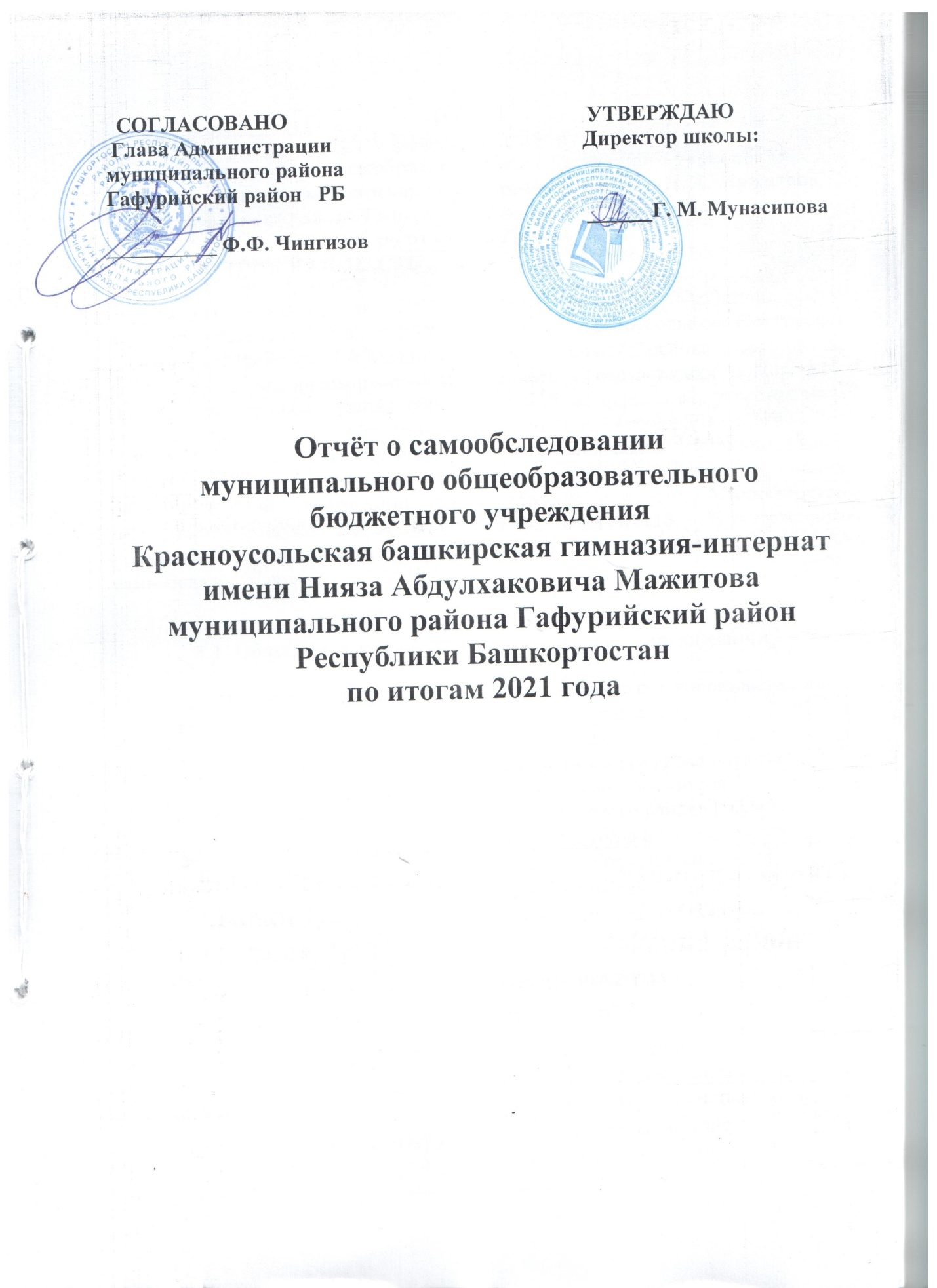 ОТЧЕТо самообследованиимуниципального общеобразовательного бюджетного учреждения Красноусольская башкирская гимназия-интернат  им. Н. А. Мажитова муниципального района Гафурийский район Республики Башкортостанпо итогам 2021 года1.  АНАЛИТИЧЕСКАЯ  ЧАСТЬСамообследование за 2021 календарный год  муниципального общеобразовательного бюджетного учреждения Красноусольская башкирская гимназия-интернат им.Н.А.Мажитова  муниципального района Гафурийский район Республики Башкортостан проводилось в соответствии с Порядком проведения самообследования образовательной организацией, утвержденном Приказом Министерства образования и науки РФ от 14 июня 2013 г. N 462 "Об утверждении Порядка проведения самообследования образовательной организацией", с учетом изменений Порядка проведения  самообследования образовательной организации, утверждённый приказом Министерства образования и науки   РФ от 14 декабря 2017 года №1218,  от 10.12.2013 № 1324 «Об утверждении показателей деятельности образовательной организации, подлежащей самообследованию».1.1. Общие сведения об общеобразовательной организации2.Результаты показателей деятельности организации.           В 2020-2021 учебном году гимназия продолжала свою деятельность в инновационном режиме .В центре внимания работы педагогического коллектива гимназии - реализация Законов «Об образовании в Российской Федерации», «Об образовании в Республике Башкортостан», «О языках народов Республики Башкортостан», государственной программы «Развитие образования Республики Башкортостан», введение и реализация Федеральных государственных образовательных стандартов, обеспечение доступности качественного образования, опыт применения инновационных технологий в образовательном процессе, творческие контакты с педагогическими работниками других образовательных организаций.Содержание учебно-воспитательного процесса гимназии было направлено на выполнение социального заказа государства – воспитать современного, высокообразованного, нравственного, предприимчивого, толерантного человека, готового самостоятельно принимать решения в ситуации выбора, способного к сотрудничеству и межкультурному взаимодействию, обладающего чувством ответственности за свою жизнь и судьбу страны.Учебный год закончили 497 учащихся: 178 учащихся начальной ступени, из них 50учащихся 1-х классов, 266 учащихся  среднего звена, 71 учащихся старшего звена. Успеваемость по гимназии – 100%, качество успеваемости составляет 64%.Качество образования                По итогам учебного года по школе 55 (15% от общего кол-ва аттестуемых) отличника, 229(53%) ударника. Лучшие показатели по качеству среди 1-4классов  у 4а,3а,2б  классов; среди 5-9 классов у 7а,9б,5а классов. С низкими результатами по качеству закончили 4б,5в,6а,6в классы.           Наблюдается снижение качества знаний учащихся. Классным руководителям, воспитателям и учителям-предметникам необходимо активизировать работу над повышением мотивации обучающихся.   В 2020/2021 учебном году окончили 11 класс 31 выпускник, 9из которых были награждены золотыми медалями: Сайфуллин Ильдар,Гумерова Райля,Гиззатуллина Эльнара,Абулгатина Лилия,Баязитова Аделя, Мунасипова Гульшат, Гафарова Гузель, Зайнуллина Зульхиза, Басыров Динислам.2 из них сдавали ГВЭ по математике и русскому языку,29 выпускников сдавали ЕГЭ по 11 предметам .Результаты ГВЭРезультаты ЕГЭ-2021(сравнительный анализ с 2020 годом)  Результаты ЕГЭ-2021Сводная таблица результатов среднего балла  ЕГЭ  за   2019, 2020,2021 года        Динамика результатов ЕГЭПо сравнению с прошлыми годами средний балл по всем предметам на уровне и выше. Низкие баллы по истории и литературе, средние баллы  по обществознанию, химии, физике, биологии, высокие баллы по русскому языку, математике, информатике, географии и английскому языку.Сравнительный анализ ЕГЭ    В сравнении с районом и республикой, наши результаты хорошие, только по обществознанию истории и литературе ниже, по остльным предметам выше или на одном уровне .Количество выпускников, набравших 80 балл и вышеАнализ результатов ЕГЭ показал хороший уровень знаний наших выпускников по русскому языку, химии, математике , информатике и ИКТ, географии, английскому языку Вместе с тем не прошла порог по биологии 1 выпускник ( 2020- по биологии 2 выпускника, по обществознанию-1;2019 -по математике (профильный уровень) -1 выпускник;2018 -5 выпускников:2-по химии,2-по биологии, 1 –по истории)          В текущем учебном году следует усовершенствовать работу по подготовке к государственной итоговой аттестации по химии, биологии, истории и обществознанию , физике. Необходимо усилить работу с одаренными детьми с целью сдачи ЕГЭ на 100 баллов. На заседании кафедр обсудить результаты государственной итоговой аттестации выпускников 9-х, 11-х  классов; разработать план устранения недостатков и обеспечить его выполнение в течение года. 87 % выпускников поступили в Вузы РБ и РФ.                  Из 31 выпускников в вузы поступили 27,из них 3 на коммерческой основе,  в колледжи-4. В прошлом учебном году 9 класс закончили 54 учащихся, 10 из которых получили аттестаты особого образца с отличием: Саитгараева Сария,Арсланов Алмаз,Рахматуллина Элина,Сагадеева Лилия,Анисимова Полина,Садыкова Азалия,Даутов Иршат,Вахитова Лиана,Кунафина Айгуль. Все успешно сдали ОГЭ и получили аттестатыРезультаты ОГЭРезультаты пересдачи ОГЭРезультаты всероссийской олимпиады школьниковМуниципальный этапРеспубликанский этап	Следует отметить хорошую работу Кунафиной Э.Спо подготовке учащихся не только  к муниципальному этапу олимпиады, но и республиканскому.         Гимназия имеет хорошее кадровое обеспечение, всего работает 68 педагога. Из них с высшим образованием 66, со средним специальным образованием- 2. Педагогов высшей категории–58,   первой категории – 8.	В коллективе трудятся  3  Заслуженных учителя РБ, 7 Почетных работников общего образования РФ, 12 Отличников образования РБ и РФ. 	В течение всего учебного года активно педагоги участвовали в вебинарах для использования в своей работе тех или иных приемов обучения, интересных находок коллег из других школ. Ведется строгий учет по повышению квалификации всех педагогов. Кроме этого, учителя постоянно повышают уровень преподавания своего предмета на краткосрочных  и дистанционных курсах.Прохождение учебной программы.По всем предметам учебная программа выполняется. Отмечено полное выполнение учебной  программы во всех классах. Записи в журналах соответствуют записям в рабочих программах. Рабочие программы к концу 2020-2021 учебного года реализованы полностью.Администрацией школы посещались уроки в рабочем порядке по плану внутренней системы оценки качества образования. В целом все уроки методически построены правильно, уроки эффективные,  разнообразные. Были даны рекомендации: использовать здоровьесберегающие технологии, ЭОР, дифференцированный подход.В течение года регулярно проверялись классные журналы. Проверка показала, что правильно и вовремя оформляют журналы 96 % учителей. Есть учителя, которые записывают темы уроков задним числом и своевременно не высталяют оценки,  нарушая инструкцию по заполнению журналов. Проверка состояния тетрадей показала, что во всех классах и по всем предметам ведутся тетради, домашние работы выполняются. Объем домашних заданий соответствует нормам.Рекомнендации-соблюдать норму письменных работ и своевременно проверять работы.Количество диктантов, контрольных работ соответствует календарному тематическому планированию.Данные рекомендации:-проводить работу над ошибками после каждого вида работы;- давать учащимся дифференцированные задания.Был проведен смотр кабинетов. Большая часть кабинетов соответствует нормам, имеется соответствующая документация. Даны рекомендации обратить внимание на накопление и упорядочение дидактического материала, наглядных пособий.Учебный план на 2020/2021 учебный год выполнен, учебные программы пройденыАнализ научно-методической деятельности МОБУ Красноусольская башкирская гимназия-интернат им. Н. А. Мажитова.Коллектив гимназии работает над  методической темой: «Повышение качества обучения и воспитания в процессе  модернизации образования, обновление содержания и технологий в условиях внедрения новых государственных стандартов». Для решения главной задачи школы – создание условий для реализации доступности, качества и эффективности образования, способствующих развитию и саморазвитию нравственной, гармоничной, физически здоровой личности, способной  к творчеству и самоопределению, в гимназии были созданы следующие условия:-	составлен учебный план, позволяющий заложить фундамент знаний по основным дисциплинам,обеспечить уровень, соответствующий стандарту
образования, дающий возможность для успешного продолжения образования
выпускниками школ: работало 2 профиля (технологический – 10б,11б классах; естественно-научный 10а,11а классах);планово работала методическая служба гимназии;все предметные кафедры имели четкие планы работы по исследовательским темам, вытекающие из общешкольного плана;      - проведена работа по изучению и распространению передового педагогического мастерства на уровне района и республики;         - научно-исследовательская деятельность педагогов совместно с  обучающимися имела последовательный, целенаправленный характер;- проведена работа с молодыми специалистами;- проводились тематические педсоветы «Патриотическое и военно-спортивное воспитание в МОБУ КБГИ им.Н. А. Мажитова», «Работа с одаренными детьми в условиях ФГОС второго поколения».Координирующую и направляющую роль в организации этой деятельности выполняет НМС (научно-методический совет).   Им решались следующие задачи:•	координация инновационной деятельности всех структурных подразделений учебно-воспитательной деятельности гимназии-интерната,•	содействие правильному подбору педагогов, развитию творческой инициативы  педколлектива   и   мотивации   к   самообразованию,   оказание   всесторонней помощи      педагогам,       ведущим      научно-методическую       и      опытно-экспериментальную работу;•	организация разработки, внедрения и анализ эффективности образовательных новшеств и нововведений, экспериментальных и исследовательских работ;•	оказание помощи в выборе программ и учебников, в разработке программ курсов по обучению мышлению и развитию коммуникативных способностей;организация работы по совершенствованию профессионального мастерства педагогов, в том числе: научное консультирование с привлечением квалифицированных специалистов, разработка предложений по морально-материальному стимулированию инновационной деятельности педагогов. Основными формами работы НМС истекшего года были:плановые заседания,  заслушивание докладов членов НМС, рассмотрение результатов экспертизы инновационных разработок и выработка рекомендаций по их внедрению и опубликованию. Инновационная деятельность НМС осуществлялась в:•	отборе и внедрении в образовательный процесс образовательных новшеств: элементов содержания учебных программ, форм обучения;•	организации, совершенствовании и руководстве инновационной (исследовательской, методической, опытно-экспериментальной и др.) работой учителей и учащихся;•	 разработке и реализации основных направлений развития;организации и проведении открытых уроков, внеклассных мероприятий;организации наставничества для начинающих педагогов;ознакомлении с новыми педагогическими технологиями, методами, приемами обучения;ознакомлении с требованиями ФГОС СОО;    •   анализе эффективности инновационной деятельности. Гимназия работала по единой методической теме: «Повышение качества обучения и воспитания в процессе  модернизации образования, обновление содержания и технологий в условиях внедрения новых государственных стандартов». Каждая из   9  предметных кафедр  преломляет данную  тему  к  особенностям  организации  деятельности  учащихся  на своих уроках. Анализ заседаний HMС и предметных кафедр позволяет сделать вывод об успешном выполнении поставленных перед ними задач.  Деятельность методического кабинета осуществлялась по следующим направлениям:Пропаганда передового педагогического опыта.Осуществление помощи учителям в научной организации труда, создании условий для оптимального доступа к любой необходимой информации.3.	Формирование материально-технической базы  кабинета.4.	Обеспечение оперативной помощи в работе учителя и учащихся.Организация консультаций для учителей и воспитателей.Организация методических выставок.Участие в организации и проведении конкурсов педагогического мастерства.8. Анализ инновационного опыта педагогов.9. Пополнение научно-методической базы методкабинета. 10. Корректировка рабочих и авторских программ.11. Изучение новых стандартов образования и переход к новым стандартам в среднем и старшем звене.  В гимназии функционировало  25 кабинетов. Во всех кабинетах имеется паспорт кабинета, соответствующий методический и дидактический материал. Кабинеты физики (№1), математики (№№2,3), химии (№4), географии (№5), биологии (№11), ИКБ (№10), башкирского языка и литературы (№9), информатики (№7, №16), английского языка (№№8,13), русского языка и литературы (№15), 6 кабинетов начальных классов оснащены информационно-коммуникативными средствами. Несмотря на это остается проблемой нехватка современного оборудования, особенно проекторов ,принтеров и ксероксов. Необходимо оснастить новыми персональными компьютерами кабинеты(№ 7,16);ИКТ средствами кабинеты: математики (№4),физики (№2),биологии(№11), Истории и культуры Башкортостана (№10). ИКТ средства особенно необходимы для кабинетов при внедрении ФГОС второго поколения.Экспериментальная деятельность.В 2020-2021 учебном году  гимназии экспериментальная деятельность осуществлялась по трем направлениям:- участие в Республиканском пилотном спортивно-образовательном проекте «Здоровое поколение - сильный регион»;С 2015-2016 учебного года МОБУ КБГИ является участником пилотного спортивно-оздоровительного проект «Здоровое поколение - сильный регион». В рамках проекта  функционируют  4 класса (2б,3б,4а) спортивно-патриотического направления. Реализация осуществляется  в рамках программы «Северные Амуры». В рамках сотрудничества с УГНТУ предуниверсарий, договор которого был подписан в феврале 2021 года,ученики гимназии приняли участие в олимпиаде Аврора-УГНТУ. Другие мероприятия в рамках предуниверсария были отменены из за пандемии.С 1.09.2020 года по 2021 год гимназия стала площадкой  «Урал батыра»,центр духовно-нравственного и гражданско-патриотического воспитания организованной Межрегиональным национально-культурным центром  «Ак тирме».Изучение и распространение передового педагогического мастерства.Развитие творческого потенциала учащихся осуществляется на основе
применения инновационных форм обучения, в том числе предпрофильной
подготовки и профильного обучения, а также получения предпрофессионального образования. В образовательной организации уделяется большое внимание подготовке воспитанников к будущей самостоятельной жизни. Профильное обучение учащихся ведется на основе вариативных учебных планов, разработки программ профильных   и   факультативных   курсов,   внедрения   инновационных   технологий.    Огромное значение имеют для формирования самостоятельной творческой личности  личностно-ориентированный  подход, проблемный, исследовательский  и интерактивный  методы, блочно-модульная технология обучения.В прошлом учебном году учителя Рахмангулова Э. Р., Каримова, Г.Ф., Михайлов П.И. ,представили онлайн мастер-классы по подготовке к ЕГЭ. Мероприятия  соответствовали требованиям ФГОС и получили высокую оценку.На базе гимназии и при активном участии коллектива были проведены онлайн республиканские мероприятия “Гафурийские чтения” и “Мажитовские чтения”.Работа предметных кафедр гимназии-интернат.В начале учебного года были составлены и рассмотрены на заседании НМС планы работ 9 кафедр. Однако не все запланированные мероприятия были проведены, так как некоторые из них были  отменены из за пандемии.Мониторинг участия в конкурсах профессионального мастерства.Работа «Школы педагогического мастерства»В методической практике коллектива большую роль играет «Школа педагогического мастерства». В гимназии планово ведется работа с молодыми специалистами. Каждому молодому специалисту  закрепляется опытный педагог-наставник, который курирует направляет, помогает молодому коллеге в методическом плане.Работа по самосовершенствованию педагогической деятельности. Современная школа ставит высокие требования к профессиональной компетенции учителя. Учитывая это, педагоги работают над самообразованием. У каждого педагога имеется методическая тема. В конце учебного года они отчитывались о своей работе по установленной форме. Некоторые педагоги подошли к заключительному этапу, когда должны сделать анализ, завершить и выбрать новую тему согласно Положению о самообразовании. Работа научного общества «КВАЗАР»Органической составляющей общего процесса личностно-ориентированного развития познавательных способностей и творческих возможностей является работа НОУ – МАГНИ. Управленческий орган СОВЕТ МАГНИ организует деятельность общества в соответствии с ежегодно принимаемым планом работы и стратегией развития под девизом « МИР ЗНАНИИ БЕСКОНЕЧЕН!»Структура НОУ позволяет организовать поисково-исследовательскую деятельность учащихся в соответствии с их интересами и способностями. На первой ступени занимаются учащиеся 1-4-ых классов. В рамках ФГОС открылись новые возможности для всестороннего развития детей на внеурочных занятиях. На второй ступени учащиеся 5-9 классов открывают свои возможности к поисковой и исследовательской работе, учатся определять тему исследования, ставить его цели и задачи, определять методы и средства, делать выводы. Начиная с начального звена,   учащиеся занимаются исследованиями по конкретной теме.Навыки написания и защиты научной работы позволяют гимназистам принимать участие на зональных, республиканских и всероссийских научно-практических конференциях и конкурсах. Учащиеся выполняют как исследовательские, так и проектные работы. На муниципальном этапе НПК МАН ученики 4б кл. Ходжакулов Рашит, Шаяхметова Диана стали победителями, 4 участника стали призерами.	Результаты участия учеников гимназии в календарных мероприятиях МОВ прошлом 2020-2021 учебном году победителей и призеров научно-практических конференций, различных олимпиад, не учитывая участников, было –  285, что составляет  59 % от общего количества гимназистов. В Республиканском конкурсе «Гафурийские чтения» 21 учеников гимназии стали победителями и призерами. Из года в год увеличивается количество участников олимпиады на Кубок им. Ю.А.Гагарина. В 2020-2021 учебном году 227 обучающихся гимназии стали участниками Республиканской олимпиады «Кубок Гагарина» из них 24  гимназистов стали победителями и 47 призерами муниципального этапа олимпиады,6 обучающихся стали призерами Республиканского этапа олимпиады.               Призеры регионального этапа олимпиады на кубок Гагарина             Результаты олимпиады Аврора- УГНТУ(май)Участие в конкурсах и НПК и др. регионального и межрегионального уровня               Участники НПК школьников МАН муниципального этапа                   Список участников муниципального этапа олимпиады на кубок ГагаринаСписок участников республиканского этапа олимпиады “Я помню.Я горжусь»  победителей мун. этапаМониторинг достижений учащихся на научно-практических конференциях, дистанционных, заочных, интернет олимпиадах и конкурсах за последние 7 летВ новом учебном году следует привлекать больше ребят к участию в различных конкурсах и конференциях, альтернативных олимпиадах ВУЗов Российской Федерации и Республики Башкортостан. Исследовательская деятельность гимназистов рассматривается как один из ведущих компонентов работы с одаренными детьми, в связи с чем планируется большее привлечение гимназистов в интегрированные проекты и исследовательские работы. Необходимо руководителям всех кафедр шире вовлекать учителей по всем предметам в исследовательскую деятельность и подготовку к научно-практическим  конференциям. Это поможет выявить  еще большее количество одаренных детей и приобщить их к научной работе и приобретать навыки публичного выступления.                                      Анализ воспитательной работы за 2020-2021 учебный год Воспитательная работа  является основным направлением образовательной деятельности гимназии. В основу воспитательной работы положен ряд идей, отражающих современные тенденции развития образования. Это идеи демократизации процесса образования, социокультурной толерантности, гуманизации и гуманитаризации процесса обучения и воспитания учащихся.В 2020 - 2021 учебном году воспитательная работа гимназии осуществлялась в соответствии с целями и задачами гимназии на этот учебный год. Все мероприятия являлись звеньями в цепи процесса создания личностно-ориентированной образовательной и воспитательной среды. Эта работа была направлена на достижение воспитательных целей, на выполнение заявленных задач и на повышение эффективности учебно-воспитательного процесса в целом.В гимназии сложилась прочная система внеурочной воспитательной работы. В основу организации воспитательного процесса положен принцип личностно- ориентированного подхода, включающего ребенка в учебную, здоровьесберегающую, социально-общественную, трудовую и досуговую среду.Приоритетными направлениями воспитательной работы являлись: 1. Нравственно-правовое воспитание и профилактика правонарушений среди несовершеннолетних. 2. Духовно-нравственное воспитание. 3.  Патриотическое воспитание. 4. Экологическое воспитание и спортивно-оздоровительная работа.5. Работа с семьями учащихся и родительской общественностью. 6. Трудовое воспитание и профориентационная работа. 7. Эстетическое воспитание. 8. Организация безопасной жизнедеятельности учащихся. 9. Организация летней занятости. Эти основные направления легли в основу перспективного и календарного планирования, как отдельных воспитателей, так и всей воспитательной системы в целом. Каждое направление отрабатывается воспитателями с позиции коррекционной направленности и эффективности для конкретной возрастной группы и индивидуальных особенностей и предпочтения воспитанников. В результате продолжена скоординированная работа всех педагогов, направленная на формирование социально интегрированной личности. Проводимые воспитательные мероприятия решали задачу открытия возможностей и способностей каждого воспитанника. Для решения указанных задач при составлении плана воспитательной работы гимназии на 2020- 2021 учебный год учитывались возрастные, физические и интеллектуальные возможности учащихся, а также их интересы. Вся внеурочная деятельность школы организована таким образом, что коллективные творческие дела объединены в воспитательные модули. В центре такого модуля яркое общее ключевое дело. Это позволяет создать в МОБУ КБГИ периоды творческой активности, задать четкий ритм жизни школьного коллектива, избежать стихийности, оказывать действенную помощь классному руководителю.  Воспитательные модули: Сентябрь «Внимание, дети!» Октябрь «Мы и творчество» Ноябрь «Жизнь дана на добрые дела» Декабрь «Новый год у ворот! В мире семейных ценностей» Январь «Живи, родник»» Февраль «Я-патриот» Март « Я и мое место в мире» Апрель «За здоровый образ жизни» Май «Мы помним, мы гордимся!»Методическая работа.В 2020-2021 учебном году на кафедре педагогики и психологии   работали 25 воспитателей, 2 педагога дополнительного образования, социальный педагог. Из них 21  педагогов высшей категории.  Работа  кафедры осуществлялась в соответствии с поставленными на 2020/2021 учебный год задачами:1.Оказание  помощи педагогам в совершенствовании форм и методов организации воспитательной работы класса.2.Формирование у педагогов теоретической и практической базы для моделирования системы воспитания в классе.3.Развитие творческой активности и познавательных интересов через совершенствование системы качества дополнительного образования и воспитательных занятий.4. Укрепление благоприятного психологического климата внутри классных коллективов и групп через совместную досуговую деятельность.5. Развитие взаимоотношений и сотрудничества с родителями учащихся и усилением роли семьи в воспитании детей, привлечением семьи к организации учебно- воспитательного процесса.6.Совершенствование лечебно-профилактической и спортивно-оздоровительной работы с учащимися, направленной на развитие навыков здорового образа жизни.7. Совершенствование системы мониторинга и оценки качества эффективности воспитательного процесса.8.Организация условий для развития самоуправления учащихся.9. Повышение профессиональной компетентности классного руководителя и воспитателя.Поставленные воспитательные задачи решались через проведение воспитательных мероприятий, классных часов, общешкольных мероприятий, реализацию коллективных творческих проектов, занятий кружков и секций, совместных мероприятий с организациями дополнительного образования.В течение учебного года особое место в воспитательной работе уделялось освоению и применению современных воспитательных технологий, в частности проектных и игровых технологий, при проведении занятий и общешкольных мероприятий воспитателями и классными руководителями использовались ИКТ. Все проводимые мероприятия способствовали повышению общественной активности учащихся, сближению ученических коллективов, формированию внутри них благоприятного психологического климата.      В рамках духовно-нравственного воспитания все запланированные дела  были выполнены  Самым значимым в 1 четверти было проведение торжественной линейки «Первый звонок»  ( отв.Абдуллина Д.Г.,Буранова А.Ф.) и единого классного часа  «Урок Победы» посвященный году памяти и славы. Большая подготовительная работа педагогического коллектива и обучающихся позволила провести праздник на достаточно высоком уровне.  На празднике- Знания присутствовали высокие гости - глава района Чингизов Ф.Ф., депутат госсобрания  Ишмухаметов Р.Р. Подарили  подарки и пожелали хорошей учебы и успехов всему коллективу.В связи с пандемией карановируса  мероприятия запланированные на 1 и 2 четверть были проведены  в форме онлайн. Такие как  «Салют, ветеран!». К этой знаменательной дате наша гимназия организовала выставку «Назад в СССР».  4 октября в стенах нашей гимназии прошел еще не менее значимый праздник-День учителя. В этот день учащимися 11-х классов был организован День дублера.(отв восп. Ишкина А.Р., Ильясова А.М, кл.рук. Юнусова Р.А., Латыпова Г.А.).В целом праздник всем понравился, остались довольны и учащиеся и педагоги.В марте обучающиеся старших классов приняли участие в форуме   образовательной программе «Асылташ» организованной Ассоциацией молодежных землячеств РБ .На достаточно высоком уровне были подготовлены и проведены все запланированные коллективные творческие дела, в них были задействованы  все воспитанники. Особое внимание в гимназии уделяется сохранению и развитию башкирских народных традиций. Яркий тому пример –  традиционные конкурсы «Экиэттэ -кунакта» по башкирским народным сказкам.     Хочется поблагодарить всех воспитателей и классных руководителей за творческий подход  и отличную подготовку. В целях пропаганды по изучению  ПДД  7 декабря среди 7-10 классов  прошел КВН «Безопасная Дорога Детства»- эта тема  актуальна. На этом мероприятия распределились таким образом:1 место-8а,8б,9б,9аII место -  7а, 7б,10III  место-7в, 10б       Уважение к своей стране, к ее национальным традициям, истории и богатой культуре является основой любого воспитания. Именно поэтому важно патриотическое воспитание. Работа в этом направлении ведётся постоянно, все запланированные дела в рамках гражданско-патриотического воспитания выполнены. В рамках патриотического воспитания были на достаточно хорошем уровне проведены 2 торжественных линейки «День Республики Башкортостан» . Месячник военно-патриотического воспитания,  проводимый в нашей гимназии ежегодно, ориентирован на учащихся 1-11 классов. Месячник проводился насыщенно, разнообразно.  В рамках месячника  гражданско – патриотического воспитания были проведены согласно плану следующие мероприятия:13 февраля  была проведена встреча с участниками локальных войн  ответственный класс 8а класс (Мирхайдарова Г.Р.)  эта встреча была посвящена  32-й годовщине  вывода советских войск из Афганистана.  На мероприятие был приглашен воины- интернационалисты Мигунов А.П., Нигматуллин Р.,Валитов Н.. Ребята посмотрели патриотический фильм об Афганистане, документальную хронику войны. Затаив дыхание, дети слушали рассказ афганцев о службе в Афганистане, задавали вопросы, сопереживали услышанному. Ведущие   профессионально провели эту встречу.  Поразили профессионализмом   гостей   наши певцы и танцоры. Минутой молчания почтили память погибших героев. В   сердцах наших детей навсегда останутся светлая память, искренняя гордость за поколение, которое с честью выполнило гражданский и  интернациональный долг, показало всему миру  пример бескорыстного служения своему Отечеству. В конце встречи гимназисты, стоя, аплодировали гостям-героям,   в знак признательности и уважения. После гости были приглашены на чаепитие.           В районной Спартакиаде допризывной молодежи «Готовясь к защите Отечества», которое проходила на базе 1 школы, команда гимназистов под руководством преподавателя ОБЖ Уразгулова Р.З., заняли  4 место,  (что-то наша гимназия начала сдавать свои позиции.)   В рамках патриотического воспитания во всех классах проведены классные часы .Также  был организован просмотр фильма «Блокадный хлеб», участвовали в акции где был роздан каждому классу кусочек хлеба. Дети впервые почувствовали  себя на месте ,тех людей  кто пережил блокаду Ленинграда. Очень тяжело было смотреть на детей с каким трепетом ,после классных часов  ели небольшие кусочки хлеба.27 января –международный день памяти жертв Холокоста. В этот день во всех классах прошли классные часы. Хотелось бы сказать, что прошедший месячник способствовал формированию патриотизма и активной гражданской позиции учащихся, сплочению классных коллективов, помог выявить лидерские качества ребят, месячник по военно-патриотическому воспитанию затронул каждого ученика нашей гимназии, напомнил детям о смысле слов «РОДИНА», «ОТЕЧЕСТВО», «ЗАЩИТНИК».                Так же хочется отметить конкурс «Смотр строя и песни», проходит на достаточно хорошем уровне из года в год конкурс проходит все лучше и лучше. В глазах уч-ся горит огонек патриотизма. Учителя и воспитатели подходят к этому конкурсу с большой охотой, даже заказывают на пошив атрибуты для своих команд.Лучшими стали 2б,4а,6б,8б.Культурно - досуговые мероприятия – неотъемлемая часть в деятельности нашей гимназии. Организация праздников, развлечений, коллективных  творческих дел способствует повышению эффективности воспитательно-образовательного процесса, создает комфортные условия для формирования личности каждого ребенка.     Объединяя  усилия  наших талантливых педагогов дополнительного образования,  классных  воспитателей и  руководителей, родителей  мы    достигли высоких результатов не только в гимназии и в районе, но и на конкурсах республиканского, межрегионального, всероссийского и международного уровней. Одним из достижений наших ребят стало участие в телевизионном проекте «Тамыр»  и  открытия своей телестудии и своего телевидения «Ноктя .ТВ » под руководством воспитателя Рахимовой Л.Г. Второй год наши ребята не сдают позиций, в республиканском конкурсе «Молодой журналист» ученик 11а класса Буранов Б. и ученица 10 класса Ходжакулова К. заняли 3 место.  В номинации «Лучшая работа в жанре репортаж»  репортаж  ученицы 8а класса Рахимовой  Зарины стала лучшей. Также Зарина победила в номинации «Трудолюбивый журналист». В итоге наша телестудия «Тамыр» заняла 1 место. 25 октября наши учащиеся 5,6 -х классов в составе ансамбля  «Тюлькас» под руководством Бурановой А.Ф.  заняли почетное 1 место на конкурсе детского самодеятельного  творчества «Творцы и таланты». Также наши ученики 6 –х классов в составе ансамбля «Бызыбыт » под руководством Хабибуллина И.Х. стали обладателями гран-при.  В апреле  гимназистов с 1-7 классы посетил Салаватский драматический театр  с постановкой «Пиратская история». Учащиеся начальных классов остались очень довольны.Учащиеся 1-х классов посетили страусиную ферму  «Великолепный страус». Также учащиеся 5-х классов под руководством учителя истории Латыповой Г.А. посетили районный краеведческий музей. В течение 1 четверти уч-ся начальных классов побывали с экскурсией и в пожарной части. С первых дней учебы  раскрыл двери и наш школьный музей. В конце учебного года наши гимназисты с воспитателями и кл руководителями побыли на различных экскурсиях  и  походах, таким образом активно завершили год.Особое внимание в гимназии уделяется сохранению и развитию башкирских народных традиций. Яркий тому пример – конкурс фольклорных коллективов «Башкортостан ынйылары», конкурс «Экиәттә кунакта» по башкирским народным сказкам, конкурс театральных коллективов по творчеству башкирских писателей.  Воспитанники Мирхайдаровой Г.Р., Рахимовой Л.Г., Абдуллина  М.Ш., Игликовой С.М., Рафиковой Л.М., Галиуллиной Л.Г., Бахтияровой Р.Х. одержав победу в школьных конкурсах, стали победителями и призерами районного конкурса «Одаренные дети» в номинации «Юный актер».  Наши гимназисты одни из лучших вокалистов района, ежегодно занимающие призовые места в районном конкурсе «Одаренные дети» в номинации «Вокал». На 6 Межрегиональном конкурсе «Цвети, мой край, Башкортостан» , который проходил в г.Стерлитамак в номинациях «Эстрадный вокал» , «Народный вокал»покорили своими голосами воспитанники педагога Абдуллиной Д.Г. Хисамова Алия, Галимова Алсу, Давлетбаева Зульхиза, Газизова Назгуль,анс. «Наз» , «Колонсак» каждый из которых привез призовое место в район.   Участие в районном конкурсе «Одаренные дети», номинация «Вокал» 13 декабря было весьма результативным. Педагогом Абдуллиной Д.Г. было подготовлено 17 номеров 9 из которых заняли 1 места.                                               Художественно-эстетическое воспитаниеИтоги участия в районных конкурсах ПобедителиXVI Районного конкурса «Одаренные дети», в номинации «Хореография»                                         Республиканский уровень12 февраля  команда КВН гимназии в зональном туре КВН «Безопасная Дорога Детства» стали обладателями номинации «Знатоки ПДД». Там же Ишкина Азалия заняла 3 место  и  была награждена дипломом , ценном подарком на  Республиканском конкурсе социальной рекламы «Безопасность Детства» .На 7 Всероссийском конкурсе «Таланты Башкортостана» наши учащиеся заняли-6 призовых местМеждународный уровеньС прошлого года в новом формате стали проводить 	конкурс «Хомай-2021», среди девочек и девушек 1 -10 классов и «Урал батыр » среди участников мужской половины гимназии.Организовали и провели конкурс на высоком уровне учащиеся _4а,2б,5в.5б.9в.9б_классов под руководством воспитателей__Киньябулатова Л.А.,Хисаметдинова Ф.Н,Галиуллина Л.Г..  В конкурсе приняли участие 6  девушек. Все участницы очень добросовестно подготовились к конкурсам, выступали прекрасно, все без исключения и получились следующие результаты:обладателем титула «Хомай-2021 »  среди участников старшего звена стала ученица 10а Саттарова Лилия.«Урал батыр» был присвоен Фатхутдинову Минисламу, среди учащихся среднего звена «Хомай-2021»-ученица 5в класса Кунакбаева Эльвина . «Урал батыр» -ученик 6а класса Шагиев Айгиз.Ну и среди учащихся нач кл  «Хомай хылыу» Зайнетдинова Назгуль-3а кл 	В рамках художественно-эстетического воспитания учащиеся гимназии  совершили коллективный культпоход на просмотр фильма «Отряд Танок» . От просмотра фильма все остались очень довольны. Также  наши учащиеся побывали на экскурсии в детском лагере «Дубки». Также нас посетил Салаватский  драм театр.Не одно мероприятия РДК не проводится без участия нашей гимназии. На все концерты дают номера наши педагоги допобразования  Абдуллина Д.Г., Буранова А.Ф. Также очень богатую, колоритную  выставку мы приподнесли на закрытие конкурса «Учитель года» .Спасибо команде воспитателей. Выставка на «День науки» ,которую  -подготовили Рахимова Л.Г со своей командой «Точка .Тв».Несмотря на то, что они год как работают у нашей  телестудии очень много репортажев  и  дипломов  . Молодцы!Ни одну минуту наши воспитатели и воспитаники не сидят на месте, чуть ли ни каждый день надо готовить какое- то мероприятия .Очень много всесоюзных ,республиканских флешмобов, акций. Вот часть «Мое национальное блюдо», «Кормушка», «Мы за ЗОЖ», «Гордись своей  улыбкой», «Завтрак для любимых», «8 марта», «Перемена с книгой» и т.д.Одним из способов заработать деньги для класса является –школьная ярмарка.Ежегодно в последнюю субботу 3 четверти мы проводим школьную ярмарку. Из года в год родители становятся посивние  можно взять только один пример, раньше на ярмарке работало 5 -6 кафе, в этом году только одно кафе .Хочется поблагодарить руководителей 10а класса за то ,что не пали духом, привлекли родителей , детей и организовали кафе. .   Большую работу провели по подписке среди коллектива гимназии., мы даже перевыполнили план благодаря чуткому руководству нашего директора. Также  пришлось по работать и в своих классах  воспитателям и классным руководителям с родителями и с детьми. В этом году новогодние утренники прошли в новом формате. Для учащихся начальных классов утренник  был организован на свежем воздухе. Среднее и старшее звено организовали праздник в своих классах.  Все новогодние утренники прошли на достаточно хорошем уровне. Каждый класс ответственно и творчески подошел к подготовке конкурсной программы, еще раз подтверждая , что дети в гимназии очень талантливые. Не однократно на  общешкольную линейку были приглашены сотрудники ГИБДД по Гафурийскому району Князев А.А. и заместителя начальникас  пожарной части Трофимов Андрей.Учащиеся 6в класса под руководством воспитателя Шаймардановой Г.М. второй год стали  участниками акции «Время засветиться на дороге! Стань заметным!» Провели разъяснительную работу среди родителей и учащихся 1-7 классов . Раздав  светоотражающие ленты учащимся 1-3 классов с призывом к родителям пришить эти ленты. М30 ноября  был проведен тематический вечер, посвященный  Международному дню отказа от курения, акция «Дерево жизни», посвященная Всемирному дню борьбы со СПИДом» среди учащихся старших классов ,ответственный .класс 10б воспитатель Ишбулдина Луиза Ф., была приглашена врач-терапевт ЦРБ Бахтиярова Елена Ринатовна. Во время встречи учащиеся гимназии подвязали красные ленты на Дерево Жизни,как символ сострадания, поддержки и надежды на будущее без СПИДа.Среди учащихся  были проведены классные часы о ЗОЖ, также прошла акция «Сообщи ,где торгуют смертью» с рассказом о почтовом ящике и о едином телефоне доверия.14 декабря-День родного языка ,кафедра башкирского языка провели викторину  учащиеся 5-7 классов с большим удовольствием участвовали на этом мероприятии.В этом учебном году наша школьная газета «Белем»  трижды вышла в свет.    По результатам 2 четверти самая чистая спальная комната 1 корпуса- №14(дев),№   10 (мальч)2 корпуса-№6 (7а.б),3 корпус-НАЧ корпус_4,8. Самый воспитанный класс по результатам года 5а,9а,10а,6б.Среди уч-ся 1-4 кл_2б_4а,3а.   Во всех классах проводятся воспитателями минутки безопасности, классные часы беседы  на темы «Семья», добро, дружба, любовь к своей Родине, дому, семье, земле и т.д. Еженедельно проводятся классные часы патриотической и духовно-нравственной направленности, дети участвуют в мероприятиях и Всероссийских акциях. В школе обучающиеся принимают активное участие в ключевых творческих делах - это те мероприятия, которые отражают традиции школы: • День Знаний • Новогодние праздники • Силовое многоборье среди юношей • Спортивные соревнования среди девушек • Спортивные соревнования  • Смотр строя и песни  • Конкурсы чтецов • Шахматный турнир • Вечер кино Мероприятия в честь Дня Победы 1. Акции: 1) Поздравление ветерана 2) Георгиевская ленточка 3) Сад памяти 4) Окна Победы 5) Бессмертный полк 6) Свеча памяти 7) 12 июня «День России» – украшение окон Традиционные праздники проходят интересно с охватом практически всех обучающихся, но степень активности классов в жизни школы, естественно, разная. В нравственном воспитании обучающихся весьма актуальным является формирование гуманных отношений между детьми. Подтверждением успешности традиционных школьных мероприятий является то, что при собеседовании с обучающимися, все называют каждое из этих дел, запомнившимся своей яркостью, интересным содержанием, разнообразием, состязательностью. С целью внутришкольного контроля проанализированы планы воспитательной работы, проанализирована структура и содержание планов воспитательной работы классных руководителей 1 – 11 -х классов. Одна из главных задач в воспитательных планах - здоровье детей и здоровый образ жизни. Включены профилактические, информационные, спортивные и экологические мероприятия. Содержательной работа ведется по гражданско-патриотическому воспитанию школьников, формированию чувства патриотизма, активного гражданина.                                     Профилактика правонарушений  Одно из направлений работы гимназии – система мероприятий по профилактике правонарушений среди учащихся.   Систематически осуществляется контроль за детьми, требующими особого внимания, воспитатели и классные руководители ,постоянно держат связь с родителями этих учащихся, ведется журнал текущего контроля.  Социальным педагогом Хабибуллиной И.Р. ежедневно ведется  контроль за пропуском учащихся, выявляет  причины непосещения занятий, принимаются  необходимые меры.   Обследованы жилищно-бытовые условия подопечных детей.  По необходимости посещаются семьи детей, попавших в трудные жизненные ситуации, ведется профилактические беседы с родителями. Ведется ежемесячный учет наличия многодетных семей. Инспектор КДН Сафина Наиля Ясавиевна провела беседу с учащимися 8-11 классов на тему «Правонарушения среди несовершенолетних».     Всемирный день ребенка посетили семью ребенка-инвалида  Амирханова Рамзиля, проживающего в д. Кургашлы.   В рамках деятельности Совета по профилактике безнадзорности и правонарушений несовершеннолетних обучающихся проводят  встречи с представителями правоохранительных органов, с представителями ЦРБ Гафурийского района. Гимназия  ежегодно принимают участие в добровольном социально-психологическом тестировании обучающихся в целях раннего выявления немедицинского потребления алкоголя, наркотических средств, психотропных веществ. Результаты отрицательные.    В целях профилактики раннего потребления алкоголя, ПАВ и наркотических средств обучающиеся гимназии проводится ряд мероприятий, классных часов, спортивных соревнований, бесед по данной тематике, призывающих детей и молодежь вести здоровый образ жизни. Совместно с органами внутренних дел и органами здравоохранения ведется совместная профилактическая работа со старшеклассниками.         Проведение внеклассных мероприятий:- Неделя здоровья, Всероссийские уроки здоровья;- «Минздрав предупреждает…» встречи с мед. работниками ЦРБ- сотрудничество с органами и учреждениями системы профилактики безнадзорности и правонарушений, в частности: КДН (в течение года); - студентами в 7-11 классах проведены лекции «Особенности уголовной ответственности несовершеннолетних», «Патриотизм в системе нравственных ценностей современного общества» (февраль 2020г.); - классные часы: «Курильщик подумай о потомстве», «Мы за здоровый образ жизни», «Мы против наркотиков» (в течение года); - интернет уроки «Имею право знать!», просмотр видеороликов, фильмов;- конкурс плакатов, рисунков на тему «Мы за жизнь!»- Тематическая дискотека «В будущее без наркотиков!»- Оформление уголков Здоровья в каждом классном кабинете- Инструктажи  по ТБ- Оформление стенда Наркопост- проходят Дни здоровья, уроки здоровья: турниры по баскетболу, футболу, спортивные марафоны, эстафеты; участие в Спартакиаде школьников;  акция «Спорт вместо наркотиков»Работа с родителями: - темы родительских собраний: «Как уберечь детей от беды» ; «Об этом стоит задуматься», «Что такое СПАЙС и чем он опасен?»  «Организация летнего отдыха детей» - Размещены телефоны доверия.                                         Спортивные достижения5 декабря прошли «Веселые старты», где наша команда (учитель Сулейманов Р.Р. )заняли почетное 2 место.3 января на базе нашей гимназии прошли «Новогодние семейные игры. Участвовали 13 семей из разных школ района. Лучшими  оказались наши две семьи семья Хисаметдиновых  и Хабибуллиных. Честь района защищать ездила семья Хабибуллиных, где они были награждены памятными подарками.С большим оптимизмом и  удовольствием  наш педколлектив принял участие на открытом фестивале «Сдавай с нами ГТО!». На базе  гимназии  наши физруки провели районное соревнование по борьбе «Коряш». Где наши ученики   в своей весовой категории заняли призовые места.   Хочеться отметить и наших бойцов –ученика 8в класса Кайгулова Радмира   .Радмир стал серебрянным призером по спортивной борьбе ПАНКРИТИОН.На районном соревновании  по мини-футболу среди  уч-ся 8 классов  наши девочки заняли заслуженное 2 место. Также в начале октября уч-ся 5-х классов (мальчики)заняли 1 место по футболу на районной спартакиаде .                              Спортивно-оздоровительное направление                                                 Районный уровень                          Работа по обеспечению безопасности учащихся.           Профилактика детского дорожно-транспортного травматизма.   Работа по этим направлениям ведется систематически.В сентябре-месяце был проведен Месячник по   гражданской защите и профилактике ДТП. В рамках месячника были проделаны следующие дела: Проведены вводные  инструктажи по правилам дорожного движения, пожарной безопасности, личной безопасности, по антитеррору  и экстремизмуклассные часы по безопасностиоформлен тематический стенд по ПДД на 3-м этаже;Подготовлен и проведен школьный тура конкурса  «Фотокросс. Школа юных инспекторов движения» .На общешкольные линейки приглашались  начальник ГИБДД Бурханов А.М. и инспектор А.А.Князев Проведение   организационного родительского  собрания с рассмотрением вопросов о безопасности детей и ответственности родителей с приглашением сотрудников  прокуратуры, психолога, сотрудника ГИБДД,Были проведены классные часы:-Меры безопасности при обращении с огнем;-Поведение в экстремальных ситуациях;-Правила поведения в случае проявления теракта, возникновение ситуаций природного и техногенного характера- Классные часы «Терроризму – нет!»-Изучения маршрута безопасности «Дом – гимназия – дом»8. Была проведена учебная пожарная тревога .9.Участие на митингах.10.Участие в районном конкурсе «Фотокросс. Школа юных инспекторов движения. В каждом классе ведется журнал по текущему контролю за детьми, требующими к себе особого внимания Во всех классах были проведены воспитательные часы, на которых учащиеся  получили необходимую теоретическую информацию о возможных угрозах и правилах безопасного поведения во время пожара, по тематике антитеррористической безопасности, правилам безопасного поведения на улице и в быту: «Действия при угрозе террористических акций», «Подозрительные предметы». В 8-11 классах с 9 по 14 апреля проведены классные в рамках использования дополнительной образовательной программы «Гражданское население в противодействии распространению идеологии терроризма» Каждый класс обновил уголок безопасности.В рамках декадника педагогики и психологии были проведены открытые воспитательные  часы и внеклассные мероприятия, расширяющие и углубляющие знания учащихся по противодействию ЧС, закрепляющие навыки безопасного поведения на дорогах, в транспорте и быту, адекватных действий при угрозе возникновения пожаров и других чрезвычайных ситуаций:Были проведены тренировочные занятия по выводу учащихся из здания возникновения пожар. Были воспитателями Ишбулдиной Л.Ф. и Бахтияровой Р.Х. были организованы экскурсии в ПЧ-74.Во всех классах были проведены инструктажи-онлайн  по технике безопасности во время летних каникул, пожарной безопасности, личной безопасности, дорожной безопасности.      Так же были проведены онлайн-инструктажи, тематические беседы по обеспечению безопасности  детей, в местах массового скопления людей, во время каникул. Были организованы дежурства преподавателей гимназии в общественных местах.    Ведется работа с родителями по организации летнего отдыха детей и обеспечение безопасного поведения детей на период летних каникул.Дважды команды из гимназии участвовали в районных конкурсах агитбригад. В фотокроссе по ПДД «Школа юных инспекторов движения» команда 8 а заняла почетное 3 место (Мирхайдарова Г.Р). Профилактика детского дорожно-транспортного травматизма     Работа по этому направлению ведется систематически.  В рамках профилактических мероприятий по безопасности дорожного движения «Внимание, дети!» в МОБУ Красноусольская башкирская гимназия-интернат им.Н.А.Мажитова   проводились мероприятия по профилактике дорожно-транспортного травматизма, который ставил своей целью предотвращение дорожно-транспортного травматизма среди учеников гимназии. Для проведения воспитательных часов под девизом «Добрая дорога Детства» воспитателями были проведены классные часы, беседы, игры, викторины, КВН.Запомнить основы дорожной грамоты помогают конкурсы и загадки. Правила поведения на проезжей части осваивают с помощью игры.  Именно через игру у учеников закреплялись знания о безопасном переходе улиц и дорог, прививались убеждения в необходимости следовать поведенческим нормам и качествам, дисциплинированности, внимательности, организованности.Основной целью всех воспитательных мероприятий было проверить и закрепить знания учеников по правилам дорожного движения на улицах и дорогах.На занятии по теме «Знаем ли мы правила дорожного движения?» ученики узнали об истории возникновения правил дорожного движения, в каком году и где появился первый светофор. Так же в игровой форме дети повторили правила поведения на улицах и дорогах города. Кроме того, ученики правильно называли дорожные знаки, которые предназначены не только для пешеходов, но и водителей.        На общешкольную линейку был приглашен инспектор ГИБДД по Гафурийскому району Хусаинов Ильдар Флюрович. Он подробно рассказал, как не попасть в опасную ситуацию на дороге.Так же, Ильдар Флюрович с учащимися повторили правила дорожного движения, узнали о возможных причинах детского дорожно-транспортного травматизма и закрепили свои знания о правилах, которые необходимо соблюдать велосипедистам, т.к. они наравне с водителями являются участниками дорожного движения.С целью закрепления знания детей по ПДД, развития творческой активности детей, логического мышления, внимательности, воспитания культуры безопасного поведения детей на дороге и в общественных местах воспитателями были проведены игровые познавательная викторина «Красный, желтый, зеленый». Для обучающих был проведен просмотр фильмов в ходе которых ребята, закрепили знания о правилах дорожного движения пешеходов и водителей, повторили назначение светофора, дорожных знаков.Все мероприятия прошли на хорошем уровне, поставленные цели достигнуты, задачи выполнены.Итоги акции «Внимание – дети!» подведены. Каждый воспитатель гимназии провёл необходимые инструктажи с обучающимися.                                           Профориентация27 марта учащиеся 9-11 классов стали участниками и Молодежного образовательного форума Гафурийского района «Свежий ветер». Также с профориентацией учащихся 9 и 11 классов посетели Стерлитамакский профессионально-технический  колледж, Стерлитамакский многопрофильный колледж, и такие вузы как  УГАТУ, БГУ,УГАНТУ.                                   С профориентацией к нам приезжали и выступали перед нашими учениками свои выпускники это Арсланова Айгуль студентка БГУ, Ильясов Ильнур студент УГАТУ, Зайнетдинов Загир студент УГНТУ,  Усманов Радмир,  Мавлеткулов Ильнур будущие наши летчики,студенты вертолетного училища.                                              Работа с родителями                                             Родители и педагоги –две мощнейшие силы в процессе становления личности каждого человека. Проблема взаимодействия школы и семьи всегда была и остается в центре внимания.Существуют такие формы взаимодействия педагога и родителя:1.Посещение на дому2.Приглашение в школу.3.Индивидуальная консультации педагога.4.Переписка.	Празднование «Последнего звонка» прошло организованно, торжественно и  трогательно, на котором родители, педагоги и учащиеся получили массу положительных эмоций, все было радостно и красиво. Всем понравились выступления детей. Также были проведены общешкольные и классные родительские собрания. Были затронуты такие темы как  «Как уберечь детей от беды» ; «Об этом стоит задуматься», «Что такое СПАЙС и чем он опасен?»,  «Организация летнего отдыха детей» и т.д..                          Экологическое воспитание. В гимназии большое внимание уделяется экологическому воспитанию. Все проводимые мероприятия в первом полугодии были посвящены Году экологии. Это и уроки по экологии, конкурсы фотографий, конкурс экологических плакатов, конкурсы рисунков и т.д.    В гимназии большое внимание уделяется экологическому воспитанию. В течении года  коллектив и учащиеся гимназии неоднакратно выходили на экологический субботники.      С большим интересом и энтузиазмом учащиеся гимназии участвовали в акции по сбору макулатуры.Сдали макулатуры - 4тонны 800 кг. Также засадили 500 корней клубники.Учащиеся 10 -х классов и педагоги  принимали активное участие в посадке деревьев .Таким образом, благоустроив территорию не только гимназии, но и нашего района. Пропаганда и формирование здорового образа жизни.    Данное направление реализуется через программу «Здоровье», целью которой  является профилактика вредных привычек и пропаганда здорового образа жизни.В школе действовала нормативная документация, осуществлялся систематический контроль деятельности работников и учащихся по соблюдению законодательных актов, выполнению санитарно-гигиенических правил, предупреждению травматизма и других несчастных случаев. Оказывалась методическая помощь классным руководителям, учителям, руководителям походов, экскурсий по вопросам безопасности, организованы их инструктажи. В кабинетах оформлены уголки по ПДД.Постоянно велся поиск методов оздоровления детей в условиях школы путем отбора и изучения здоровьесберегающих технологий. Работа по направлению велась как в урочной, так и во внеурочной и внешкольной (работа с родителями, социумом) деятельности, осуществлялась через конкретные средства, методы, формы, систему спланированных мероприятий.      В нашей школе ведётся спортивно – оздоровительная и санитарно – гигиеническая работа. Разрабатывая  план воспитательной работы, классные руководители  вносят цикл мероприятий, пропагандирующий здоровый образ жизни: игры, экскурсии, беседы, соревнования, викторины и т.д.Оздоровительная работа проводилась по следующим блокам:-создание оптимальных санитарно-гигиенических условий;-учеба участников педпроцесса (семинары, лекции и т. д.);-диагностическая деятельность;-контроль за состоянием здоровья;-просвещение учащихся и родителей;-создание условий для здоровьесберегающей среды;-мероприятия по внедрению программы «Здоровье».        Разнообразны формы работы по данным блокам:-учеба участников педпроцесса (семинары, лекции); -организация динамических перемен на открытом воздухе;-динамические паузы на уроках;-создание оптимальных санитарно-гигиенических условий;-наличие школьной формы, сменной обуви;-проведение классных часов здоровья, дня здоровья, общешкольных спортивных соревнований;-участие в районных спортивных соревнованиях;-проведение месячников «Я выбираю здоровье»;-мониторинги внедрения здоровьесберегающих технологий, выявления уровня психического здоровья школьников, ЗОЖ.        В следующем году необходимо продолжать активизировать работу в данном направлении.Ученическое самоуправлениеСамоуправление старшеклассников осуществляют свою деятельность по 7 различным направлениям. По этим направлениям работает президентский Совет. Помимо самих уч-ся привлекается педагогическая общественность. Также ведется работа со стороны и совета старшеклассников во главе с Абдуллиной Д.Г., Ишкиной А.Р. Еженедельно проводятся проверка санитарного состояния спальных комнат, проверка внешнего вида учащихся ,организована проверка дневников .Все замечания оглашаются на школьной линейке, после ведется разъяснительные работы по устранению замечаний                            Волонтерская работаС 12апреля по  по 28 мая в гимназии была проведена акция «Милосердие», посвященная Международному дню пожилых людей. В ходе акции учащиеся оказывали помощь ветеранам села в перекопке земельного участка, организовали субботник по  уборке двора и прилежащей ко двору территории на улице. Также была проведена акция «Дармарка».Также в декабре наша волонтерская команда «Салют Победы»  руководитель Бурханова Д.Т. участвовали во Всероссийской военно-спортивной  игре «Рубеж » и завоевали 3 места .Команда была награждена дипломами ,памятными подарками и кубком.В октябре месяце волонтеры КБГИ под руководством воспитателя Бурхановой Д.Т. участвовали в обучение по подключению цифрового телевидения . В ходе обучения  учащиеся оказывали помощь ветеранам села в подключении цифравого телевидения.В гимназии действуют тимуровские отряды, которые в течении года вели активную работу по организации шефства над ветеранами труда. Самыми активными оказались уч-ся 9а класса(кл.рук Каримова Г.Ф.,восп.Хусаинова Э.Ф.)и учащиеся 5а кл (кл.рук Рахимова М.М.,восп.Рахимова Л.Г.)Учащиеся 8-9 классов активно участвовали в уборке   памятных мест села, где были очищены газоны от опавшей листвы, убран сухостой. Тщательно вымыты памятники: «Воинам интернационалистам, участникам войны в Афганистане», «Воинам пограничникам», «Участникам ликвидации Чернобыльской АС», «Воинам десантникам». Приятно видеть результат своего труда, каждый внес в это дело частичку своего тепла, чистая ухоженная территория Аллеи памятников радует глаз всех окружающих. Общее мероприятие, тем более по природосбережению не только сплачивает детский коллектив, но и воспитывает у школьников патриотические чувства, гордость за свое Отечество.Во время таких акций у воспитанников формируется умение работать в коллективе, ответственное отношение к памяти земляков. Все учащиеся трудились с увлеченностью, большим душевным подъемом, так как понимали важность подобного мероприятия не только для гимназии, но и для всего района.   Чтобы   гимназисты  на протяжении всего учебного года чувствовали себя хорошо, испытывали желание учиться и сохраняли внимание, не болели простудными заболеваниями, не страдали нарушениями сна и нервной системы в нашей гимназии ведётся целенаправленная работа над воспитанием здорового образа жизни. Проведены классные часы по соблюдению личной гигиены и режиму дня. Обучающиеся   гимназии  с 1 по 10-й класс  регулярно (еженедельно)  в течение учебного года организованно посещали  ФОК «ЗИЛИМ», где для них специально организовывались занятия в бассейне и спортивном зале.                          Профилактика правонарушений. Одно из направлений работы гимназии – система мероприятий по профилактике правонарушений среди учащихся.   Систематически осуществлялся контроль за детьми, требующими особого внимания, воспитатели постоянно держат связь с родителями этих учащихся, ведется журнал текущего контроля.  Социальным педагогом Хабибуллиной И.Р. ежедневно ведется  контроль за пропуском учащихся, выявляются  причины непосещения занятий, принимаются  необходимые меры.В течение всего учебного года в гимназии  активно велась работа и по профилактике табакокурения, алкоголизма, наркомании и по предупреждению правонарушений среди несовершеннолетних, по соблюдению правил дорожного движения. С этой целью проводились воспитательные часы, просмотр кинофильмов, была организована  и проведена 11 б классом тематическая дискотека «Мы за здоровый образ жизни». Классными руководителями, воспитателями совместно с социальным педагогом было посещено 30 семей. В апреле месяце на районном конкурсе агитбригад «Даже не пробуй» команда 5а -2 место,5в-3 место, 6б-2 место. Были также проведены тематические вечера с участием медицинских работников: педиатр, гинеколог, нарколог (ответ.Мухаметшина Г.А, Хабибуллина И.Р.)  Исходя из анализа воспитательной работы, необходимо отметить, что в целом поставленные задачи воспитательной работы в 2020-2021  учебном году несмотря на пондемию коронавируса  можно считать решенными, цель достигнута. На основе тех проблем, которые выделились в процессе работы, можно сформулировать задачи на будущий учебный год:Создать благоприятный интеллектуальный, нравственный и эмоционально-психологический климат в гимназии для поддержки ребёнка в процессе развития и раскрытия его индивидуальных возможностей.Широко использовать  в воспитательном процессе нетрадиционные формы работы.Разработать программу духовно-нравственного развития личности учащихся.Совершенствовать работу по формированию ЗОЖ и негативного отношения к  вредным привычкам.Совершенствовать систему патриотического воспитания в гимназии, способствующей формированию у учащихся высокого патриотического сознания, верности Отечеству, готовности к выполнению конституционных обязанностей.Активизировать работу  ученического самоуправления для повышения доли участия школьников в формировании своего здоровья.ОТЧЁТ О САМООБСЛЕДОВАНИИ
ПОКАЗАТЕЛИ ДЕЯТЕЛЬНОСТИ МОБУ Красноусольская башкирская гимназия-интернат имени Нияза Абдулхаковича Мажитова муниципального района Гафурийский район Республики Башкортостан за 2021 год
 1. Наименование  в соответствии с УставомМуниципальное общеобразовательное бюджетное учреждение Красноусольская башкирская гимназия-интернат имени Нияза Абдулхаковича Мажитова муниципального района Гафурийский район Республики Башкортостан2. Юридический адрес453050,РБ, Гафурийский район,с. Красноусольский, Ленина 33 3. Телефон, адрес электронной почты, адрес официального сайта в сети «Интернет»- тел: 89374887955;    8 (34740) 2-17-41,  -электронная почта – gimnaziy78@mail.ru-адрес сайта ОУ- http:// krasnousgi.bashkirschool.ru4. УчредительАдминистрация  муниципального района Гафурийский район Республики Башкортстан5. Администрация:директор     заместитель директора по УВР Заместитель директора по УРзаместитель директора по ВРМунасипова  Гульсум МубаряковнаНасырова Дильбар ЗульфаровнаХабибуллин Альфред НауфиловичМухаметшина Гульнара Габдулахатовна6. Лицензия регистрационный № 1020201249408 от 18 ноября 2019 г, выдано Управлением по контролю и надзору в сфере образования Республики Башкортостан,бессрочно.7. Свидетельство о государственной аккредитации Свидетельство о государственной аккредитации: регистрационный номер № 1020201249408 от 4 сентября 2020 года. Аккредитована до 12 мая 2027 года, выдано Управлением по контролю и надзору в сфере образования Республики Башкортостан.8. Образовательные программы ОУ (по лицензии) 1. Начальное общее образование;2. Основное общее образование;3. Среднее общее образование9. Органы самоуправленияПедагогический советСовет ГимназииОбщее собрание работников УчрежденияУч.годы2-4 классы5-9 классы10-11 классыИтого2018\2019776489732019\2020695991672020\202164568864Учебный годКоличество выпускников 11-х классовКоличество медалистовВ% от общего количества выпускников2017\201858813,72018\201930516,62019\20204413382020\202131929ПредметКоличество участниковУспеваемость Качество Оценки Оценки Оценки Оценки ПредметКоличество участниковУспеваемость Качество 2345Русский язык210000200Математика2100500110Предмет Количество участниковКоличество участниковУспеваемостьУспеваемостьКачествоКачествоСредний баллСредний баллПредмет 20212020202120202021202020212020Русский язык314310010097937568Математика (профильный уровень)252710010076836262Физика51210010060425554Информатика101910010090897268Химия61610010033635857Биология716868843505453Обществознание931006756335952История 1100048Английский язык210010076География210010078Литература 1100044Предмет Количество участниковУспеваемость КачествоСредний балл80+Русский язык3110097759Математика (профильный ур.)2510076625Физика51006055-Информатика1010090723Химия610033582Биология7864354-Обществознание91005659-История 1100048-Английский язык2100100761География2100100781Литература1100044-Предметы201920202021Русский язык706875Математика(профильный уровень)666262Информатика и ИКТ716872История7648Обществознание645259Физика565455Химия685758Биология675354Английский язык9075География78Литература44Предмет20172018201920202021Математика проф.22175Русский язык99559Физика13---Английский язык-11-1Химия--222Обществознание-11--Информатика33523Биология--21-История--1--География1История -ИТОГО1519201721ФИОРусский языкМатематика ХимияИнформатика Английский языкГеография Гумерова Райля1008690Сайфуллин Ильдар948695Гизатуллина Эльнара949288Мунасипова Гульшат888896Зайнуллина Зульхиза8882Басыров Динислам82Баязитова Аделя90Абулгатина Лилия86Юмагулова Азалия88Мухамедьянва Илюза88Вафина Аделина84Зайнетдинов Ильдар84ПредметКоличество участниковУспеваемость Качество Оценки Оценки Оценки Оценки ПредметКоличество участниковУспеваемость Качество 2345Русский язык5498761122516Математика54938047358ПредметКоличество участниковУспеваемость Качество Оценки Оценки Оценки Оценки ПредметКоличество участниковУспеваемость Качество 2345Русский язык110000100Математика4100250310Предмет Класс ФИО участникаСтатус ФИО учителяРусский язык7аУрманшина ЭлинаПобедительИсиргакова З.А.Русский язык7аНугайгулова Амиля Рейтинговое 2местоИсиргакова З.А.Русский язык8аАсянова АзалияРейтинговое 3 местоГазизова А.А.Русский язык9бСагадеева ЛилияРейтинговое 3 местоРахмангулова Э.Р.Русский язык9аВахитова ЛианаУчастникРахмангулова Э.Р.Русский язык10 бХоджакулова КаринаРейтинговое 3 местоИсиргакова З.А.Русский язык11бГиззатуллина ЭльнараРейтинговое 3 местоРахмангулова Э.Р.Литература7аСагадеева ЮлияПризер Исиргакова З.А.Литература7аРахимова ДианаПризерИсиргакова З.А.Литература8аАсянова АзалияПризерГазизова А.А.Литература9бСагадеева ЛилияПобедительРахмангулова Э.Р.Литература10аИбатуллина ГульнурПризерРахмангулова Э.Р.Литература11аБухарметова РезедаУчастникРахмангулова Э.Р.Литература11бГумерова РайляУчастник Рахмангулова Э.Р.Английский язык7бНазырова ЛейлаРейтинговое 1 местоКаримова Г.Ф.Английский язык8аАсянова АзалияРейтинговое 3местоРафикова Р.А.Английский язык8аСалаватова РегинаРейтинговое 1 местоРафикова Р.А.Английский язык9бСагадеева ЛилияУчастник  Рафикова Р.А.Английский язык9аДаутов ИршатПобедитель Каримова Г.Ф.Английский язык10аВеснина ЭлинаУчастник Каримова Г.Ф.Английский язык11бГиззатуллина ЭльнараПобедительЮнусова Р.Д.Башкирский язык8аАсянова АзалияПобедительКунафина Э.С.Башкирский язык9аСадыкова АзалияПризер Рахимова М.М.Башкирский язык10аИбатуллина ГульнурПобедительКунафина Э.С.Башкирский язык11бБасыров ДинисламПобедительМавлеткулов Ю.Р.Башкирский язык11бШамсутдинов ДинисПризер Мавлеткулов Ю.Р.Математика 7аМахиянов АйназРейтинговое  2 местоДавлетова М.М.Математика 8аРафиков АйназРейтинговое  1 местоМихайлов П.ИМатематика 9аВахитова ЛианаРейтинговое  2 местоМихайлов П.ИМатематика 9бСагадеева ЛилияРейтинговое  1 местоВахитова О.М.11бКудайгулов АрсланРейтинговое  1 местоМихайлов П.ИИнформатика11бСайфуллин ИльдарРейтинговое  1 местоВахитова О.М.Информатика11бГизатуллина ЭльнараРейтинговое  2 местоВахитова О.М.Информатика11бГумерова РайляРейтинговое  2 местоВахитова О.М.Информатика11бБаязитова АделяУчастникВахитова О.М.Информатика11бЯнмурзина АльбинаУчастник  Вахитова О.М.Физика7бСалаватова ГульфияПризер Ишкулова Т.МФизика8аРафиков АйназРейтинговое 2 местоИшкулова Т.М.Физика8аВахитова ЛианаУчастникИшкулова Т.М.Физика10бШайбаков РамазанРейтинговое 2 местоИшкулова Т.М.Физика11бКудайгулов АрсланУчастник Ишкулова Т.М.Физика11бСайфуллин ИльдарУчастник Ишкулова Т.М.Физика11бЗайнетдинов ИльдарУчастник Ишкулова Т.М.Физика11бБасыров ДинисламУчастник Ишкулова Т.М.Химия 8аГарифуллин АлмазРейтинговое 3 местоНигаматьянова А.Б.Химия 8аРахменов ИгорьУчастникНигаматьянова А.Б.Химия 8аГазизов МарсельУчастник Нигаматьянова А.Б.Химия 8бХалилова ЭльвинаУчастникНигаматьянова А.Б.Химия 8бМуллашева АлияУчастник Нигаматьянова А.Б.Химия 9аВахитова ЛианаРейтинговое 1 местоНигаматьянова А.Б.Химия 9бИсмагилова ЭлинаУчастникНигаматьянова А.Б.Химия 9бАнисимова ПолинаУчастник Нигаматьянова А.Б.Химия 10аАнисимова АнгелинаРейтинговое 1 местоНигаматьянова А.Б.Химия 10аСаттарова ЛилияРейтинговое 2 местоНигаматьянова А.Б.Химия 11аВафина АделинаРейтинговое 2 местоНигаматьянова А.Б.Химия 11аЗайнуллина ЗульхизаРейтинговое 2 местоНигаматьянова А.Б.Биология7аГайсин ДинарПобедительВафина И.И.Биология8аГазизов МарсельПризерВафина И.И.Биология8бХалилова ЭльвинаПризерВафина И.И.Биология8вСаитгареева СарияУчастникВафина И.И.Биология10аИбатуллина ГульнурУчастникВафина И.И.Биология10аВалишин АзаматУчастник Биология11аВафина АделинаРейтинговое 2 местоВафина И.И.Экология9бАнисимова ПолинаУчастникВафина И.И.Экология9бИсмагилова ЭлинаУчастникВафина И.И.Экология10аГильмутдинов ИльясУчастникВафина И.И.Экология11аМунасипова ГульшатУчастник Вафина И.И.География 7аРахимова ДианаУчастник Назырова Р.М.География 7бСалаватова ГульфияУчастник Назырова Р.М.География 8аАсянова АзалияУчастник Назырова Р.М.География 9аСадыкова АзалияРейтинговое 2 местоНазырова Р.М.География 10аИбатуллина ГульнурУчастник Назырова Р.М.География 10аИдрисова ЭльмираУчастник Назырова Р.М.География 10аМунасипова ГульшатПобедительНазырова Р.М.История 7бБаймурзина АлтынайУчастник Латыпова Г.АИстория 8аГазизов МарсельУчастник Латыпова Г.АИстория 9аСадыкова АзалияУчастник Хабибуллин А.Н.История 10бГафаров РамазанУчастник Хамзин Д.Ф.История 11аВафина АделинаУчастник Хамзин Д.Ф.История 11бАверьянов НикитаУчастник Латыпова Г.АОбществознание 7аСагадеева ЮлияПобедительЛатыпова Г.АОбществознание 8аДавлеткильдина АнгелинаПобедительЛатыпова Г.А.Обществознание 9бСагадеева ЛилияПризерХабибуллин А.Н.Обществознание 10аИшкина АзалияУчастникХамзин Д.Ф.Обществознание 11бАверьянов НикитаУчастникЛатыпова Г.А.Право9бСагадеева ЛилияРейтинговое 3  местоХабибуллин А..Н.Право10бХоджакулова КаринаРейтинговое 3  местоХамзин Д.Ф.Право11бАбулгатина ЛилияУчастник Латыпова Г.А.Экономика11бГумерова РайляРейтинговое 2 местоЛатыпова Г.А.ОБЖ8бГалин ВильданУчастникУразгулов Р.З.ОБЖ9вХусаинова РаушанияУчастникУразгулов Р.З.ОБЖ11аЯнмурзина А.А.Участник Уразгулов Р.З.Физкультура 7аГаббасова КамиллаУчастникМавлеткулов А.М.Физкультура 8аДавлеткильдина АнгелинаУчастник Сулейманов Р.Р.Физкультура 9аАбдрахманов ИльмирПризер Юнусов М.Р.Физкультура 9аКурманова ЮлияУчастник Юнусов М.Р.Физкультура 10аВалишин АзаматПризер Юнусов М.Р.Физкультура 10аКаримова ЛилияУчастникЮнусов М.Р.Физкультура 11аИсхаков АмирУчастник Сулейманов Р.Р.Физкультура 11бГумерова РайляПризер Сулейманов Р.Р.Технология7аРахимова Диана ПобедительВагапова Р.А.Технология7бЗайнуллина НазгульПризер Вагапова Р.А.Технология7бГазизов ДанисУчастникВагапова Р.А.Технология8аГарифуллин АлмазУчастникВагапова Р.А.Технология8аВахитова НаркасУчастникВагапова Р.А.Технология8бХалилова ЭльвинаПобедитель Вагапова Р.А.Технология9бБалабонов АйбулатПобедительВагапова Р.А.Технология9бМухаметдинова ИндираПобедительВагапова Р.А.Технология10аВалишин АзаматПобедительВагапова Р.А.Технология10бКаримова ПолинаУчастник Вагапова Р.А.Технология11аБуранов БулатПобедительВагапова Р.А.Технология11аБатыршина НазгульПризерВагапова Р.А.Начальные классыРусский язык4аСабитов АскарПризерМавлеткулова  Г.А.Начальные классыРусский язык4аСтепанова РуфинаПобедитель Мавлеткулова  Г.А.Начальные классыРусский язык4бЩарафутдинова ЮлияПризерКульманова А.А.Математика4аМирхайдаров ТимурПобедительМавлеткулова  Г.А.Математика4аХабибуллина ДианаПризерМавлеткулова  Г.А.Математика4аГазизов РадмирУчастникМавлеткулова  Г.А.Математика4бХоджакулов РашитУчастник Кульманова А.А.Окружающий мир4аХамзина АлияПризер Мавлеткулова  Г.А.Окружающий мир4аЗагидуллин РустамПризерМавлеткулова  Г.А.Окружающий мир4бСаитбаталова ЯзгульУчастник Кульманова А.А.Башкирский язык4аШагиев ИскандарПризерМавлеткулова  Г.А.Башкирский язык4аФаткутдинова ГульфияПризерМавлеткулова  Г.А.Башкирский язык4аЛатыпова ДинараПризерМавлеткулова  Г.А.Башкирский язык4аКутусов БаясПризерМавлеткулова  Г.А.Башкирский язык4бАхметшина НаргизаПризер Кульманова А.А.Участников -127Победителей-19Призеров-241 место-82 место-133 место-7Участников -127Победителей-19Призеров-241 место-82 место-133 место-7Участников -127Победителей-19Призеров-241 место-82 место-133 место-7Участников -127Победителей-19Призеров-241 место-82 место-133 место-7Предмет Класс ФИО участникаСтатус ФИО учителяРусский язык9бСагадеева ЛилияучастникРахмангулова  Э.Р.Башкирский язык10аИбатуллина ГульнурпризерКунафина Э.С.Башкирский язык8аАсянова АзалияпризерКунафина Э.С.Башкирский язык11бБасыров ДинисламучастникМавлеткулов Ю.Р.Башкирский язык11бШамсутдинов ДинисучастникМавлеткулов Ю.Р.География11аМунасипова ГульшатучастникНазырова Р.М.ГодыФ.И.О. педагоговМеста в районеМеста в республикеНаграждения2004-2005Киньябаева Гульсасак Мухаметовна2Лауреат конкурса«Заслуженный учитель РБ»2005-2006Урманшина Раиса Рашитовна1Лауреат конкурса«Заслуженный учитель РБ»2007-2008Валиева Гульшат Акрамовна1Участник-2008-2009Кунафина Эльвира Сахиулловна1Лауреат конкурса«Заслуженный учитель РБ»2008-2009Ишкулова Тансулпан МинибаевнаМинибаевна1Участник-2009-2010Болоненкова Зиля Фановна1Победитель в номинации «Высокая гражданская позиция»Диплом Министерства образования РБ2010-2011Мавлеткулов Юлай Раисович1Лауреат конкурса«Заслуженный учитель РБ2011-2012Михайлов Петр Иванович1Участник 2011-2012Султанмуратова Илиза Ринатовна1Победитель в номинации «За сохранение народных традиций и развитие национальных культур»Диплом Министерства 2012-2013Рахмангулова Эльвира Рафитовна1Участник 2013-20142013-2014Вафина Ирина Ильясовна1Участник 2013-20142013-2014Сулейманов Рашит РафитовичЛауреат 2014-2015Латыпова Гульдар АухатовнаЛауреат2014-2015Кузьмина Наталья ЕвгеньевнаЛауреат  2015-2016Рахимова Миляуша Миннуловна1 Участник Диплом журнала «Учитель Башкортостана» 2015-2016Газизова Эльмира СалиховнаIУчастникДиплом участника 2015-2016Юнусова Разина ДаутовнаЛауреатРафикова Раушания Ахнафовна Участник Республиканского конкурса по электронному образованиюДиплом участникаНазырова Рита МарсиловнаIместо Районный конкурс "Самый класный классный"2016-2017 Юнусов Марат РамзильевичЛауреат2017-2018Исиргакова Зухра Айдаровна I2017-2018Салаватова Юлия ЗайнулловнаI2017-2018Хамзин Даниль Фидаиловичучастник2019-2020Садыкова Алина Айдаровна1(лучший молодой учитель)участник2020-2021Газизова Альбина Абдулловна1(лучший учитель рус. языка)участникГазизова Эльмира Салиховналауареат2020-2021Гильманова Айгуль Флюровнапобедительучастник2020-2021Рахимова Милавша Миннуловнапобедительучастник№ п/пФ.И.О. специалистаФ.И.О. наставника1Камолова А.Х.Рахмангулова Э.Р.№ФИОклассЭтап олимпиадыстатуснаставник1Арсланов Тимербулат5Региональный этап олимпиады школьников «Кубок Гагарина»призер по математикеДавлетова М.М.2Ходжакулова Мадина5Региональный этап олимпиады школьников «Кубок Гагарина»призер по русскому языкуИсиргакова З.А.3Ходжакулова Мадина5Региональный этап олимпиады школьников «Кубок Гагарина»призер по башкирскому языкуМавлеткулов Ю.Р.4Асянова Азалия8Региональный этап олимпиады школьников «Кубок Гагарина»призер по литературеГазизова А.А.5Загидуллина Ильгина6Региональный этап олимпиады школьников «Кубок Гагарина»призер по информатикеВахитова О.М.6Абдульманова Алсу8Региональный этап олимпиады школьников «Кубок Гагарина»призер по башкирскому языкуКунафина Э.С.№ФИОкласспредметстатуснаставник1Рафиков Айназ8матемпризерМихайлов П.И.2Сагадеева Лилия 9матемпобедительВахитова О.М.3Садыкова Азалия9обществопризерХабибуллин А.Н.4Идрисова Линара9обществопризерХабибуллин А.Н.5Асянова Азалия 8обществопобедительЛатыпова Г.А.6Ахтямова Зилия8обществопризерЛатыпова Г.А.предметученикстатусгодНазвание конкурса,НПК идр.БиологияВафина АделинаПризер2020-2021Республиканский конкурс проектов «Агроюность»ХимияСаттарова ЛилияПризер2020-2021НПК «Большие вызовы»,региональный этапРусский языкИдрисова Линара2 место2020-2021Гариповский межрегиональный форумБашкирский языкУрманшина Элина3 место2020-2021Гариповский межрегиональный форумРусский языкНугайгулова Амилияноминация2020-2021Гариповский межрегиональный форумЭкономикаУрманшина Элина3 место2020-2021Пятый  республиканский конкурс учебно-исследовательских работ «Хозяин земли» МО и науки РБИстория БашкортостанаРафиков АйназДиплом победителя 2 степени2020-2021Региональный конкурс научно-исследовательских, методических и творческих работ «Моя республика»Башкирский языкВалеев ИльнарДиплом победителя 2 степени2020-2021Региональный конкурс научно-исследовательских, методических и творческих работ «Моя республика»История БашкортостанаСаттарова ЛилияДиплом победителя 2 степени2020-2021Региональный конкурс научно-исследовательских,методических и творческих работ «Моя республика»Башкирский языкРахимова ЗаринаПобедитель 2020-2021Победитель Республиканского конкурса «6-е Биишевские чтения»История БашкортостанаВафина АделинаДиплом 1 степени2020-2021Республиканский конкурс «Мажитовские чтения»История БашкортостанаСаттарова ЛилияДиплом 1 степени2020-2021Республиканский конкурс «Мажитовские чтения»История БашкортостанаХазиахметова РегинаДиплом 3степени2020-2021Республиканский конкурс «Мажитовские чтения»История БашкортостанаШамсутдинов ДенисДиплом 3степени2020-2021Республиканский конкурс «Мажитовские чтения»ФИО ученикакласстема статусруководительХоджакулов Рашит, Шаяхметова Диана4бСоздание мультфильма по произведению Мажита Гафури «Кто сьел овцу»победительРафикова Лейсан МухаметовнаАсянова Азалия8бТерриториальные обозначения в русских былинах и в эпосе «Урал батыр»призерГазизова Албина АбдулловнаКутова Ильмира6бФинансовая грамотностьучастникБурханова Динара ТимербаевнаАхметова Эвелина2бМой дед-герой войныучастникИдрисова Илира ГубайдулловнаШафеев Ильгам6«Что бы я сделал, чтобы сделать башкирский язык «модным»призерКунафина Эльвера СахиулловнаДавлетова Азалия6Разнообразие грибов Гафурийского районапризерВафина Ирина ИльясовнаДавлетбаева Зульхиза5"Тел аскысы- Мостай Кәримдә"призерРахимова Миляуша МиннуловнаХамзина Алия4Постановка английской сказки "THE OLD WITCH" на русском языкеучастникГильманова Айгуль ФлюровнаФИОпредметстатусРЭ1АБасыров Урал Ришатовичполиолимпиадаучастник1АГазизов Радмир Равильевичфизкультурапобедитель+1АГумерова Камилла Маратовнафизкультурапризер1АИшкин Данис Олеговичполиолимпиадапризер1АКунафина Илюза Дамировнаполиолимпиадапобедитель+1АКутов Ислам Ильмировичфизкультурапризер1АРахимова Арина Рустамовнафизкультурапризер1БКравчук Изабеллаполиолимпиадаучастник1БКутусова Загидаполиолимпиадаучастник2АМухарямова Заринаматематикаучастник2АРахимов Алмазокружающий миручастник2АФахретдинова Фаридаокружающий миручастник2АХаликова Ямиляфизкультурапризер2АШагиев Арсланфизкультурапризер2АШафеева Диляфрузокружающий миручастник2АЮлмухаметов Замирфизкультурапризер2БАхметова Эвелиналитературапризер2БАхметова Эвелинаинформатикапобедитель+2БАхтямова Аделинаматематикаучастник2БАхтямова Аделинаокружающий миручастник2БГильманова Амилияинформатикапризер2БКурманов Данилматематикаучастник2БКурманов Данилфизкультурапризер+2БКурманов Данилокружающий миручастник2БСагадеева Эмилияматематикаучастник2БСагадеева Эмилиярусский языкучастник2БСайфетдинов Арсланматематикапризер2БСайфетдинов Арсланокружающий мирпризер+2БТлявмуратова Азалияматематикапобедитель+2БТлявмуратова Азалиярусский языкучастник2БТлявмуратова Азалияокружающий миручастник2БХабибуллин Арсланокружающий мирпризер2БЧернов Ильяокружающий миручастник3АИшмуратов Рамзильокружающий мирпризер3АКутов Тимурфизкультурапризер3АКутов Тимурлитературапобедитель+3АКутов Тимурокружающий миручастник3АНугайгулова Самираинформатикаучастник3АНугайгулова Самираматематикапризер3АНугайгулова Самирарусский языкпризер3АСалаватов Ильясматематикапризер3АФаткулов Алмазлитературапризер3АФаткулов Алмазокружающий миручастник3АШаяхметова Эльмираинформатикапобедитель+3БГалимова Азалияокружающий миручастник3БЮнусова Динарафизкультурапобедитель+4АДавлетбаев Айдарфизкультурапризер4АДавлетбаев Айдаринформатикаучастник4АСабитов Аскаррусский языкпризер4АСтепанова Руфинарусский языкпризер4АХабибуллина Дианаматематикаучастник4АХабибуллина Дианалитературапобедитель+4АХамзина Алияокружающий мирпризер4БАхметшина Наргизафизкультурапризер4БХалилов Ильвирокружающий миручастник5ААрсланов Тимербулат Мансуровичматематикапризер+5АБасырова Гульнур Маратовнабашкирский языкпризер5АБасырова Гульнур Маратовнаанглийский языкучастник5АБасырова Гульнур Маратовнарусский языкучастник5АБухарметова Азалия Линаровналитературапобедитель+5АГаллямова Гульдар Ильдаровнагеографияпобедитель+5АДавлетбаева Айлина Рафаиловнабиологияучастник5АИшемьяров Динислам Азаматовичфизкультураучастник5АЛукманова Линара Раилевнаисторияучастник5АЯнбердина Ильнара Ильнуровнаисторияпризер5БДавлетшина Дина Дамировнарусский языкучастник5БМуртазина Мадинамузыкаучастник5БМуртазина Мадинагеографияпризер+5БХоджакулова Мадинабашкирский языкпобедитель+5БХоджакулова Мадинаматематикапобедитель+5БХоджакулова Мадинафизкультурапобедитель+5БХоджакулова Мадинабиологияпризер+5БХоджакулова Мадинарусский языкпобедитель+5ВИшманова Эльвина Тимуровнабашкирский языкучастник5ВСултанова Алсу Рамилевнамузыкаучастник6АЗагидуллина Ильгинаанглийский языкучастник6АЗагидуллина Ильгинаинформатикапобедитель+6БВахитов Искандер Азатовичрусский языкучастник6БДавлетбаева Алина Максимовнарусский языкучастник6БДавлетбаева Алина Максимовнафизкультурапризер6БКутова Ильмира Ильмировнаматематикапризер+6БКутова Ильмира Ильмировнаобществознаниеучастник6БШарифуллин Арслан Ришатовичфизкультурапобедитель+6БШафеев Ильгам Фильюсовичматематикаучастник6ВАбдульманова Ангелинабиологияучастник6ВМухамедьянов Айнурбашкирский языкпризер6ВМухамедьянов Айнурлитератураучастник6ВФедоров Даниилрусский языкпризер7АКильмухаметова Амирарусский языкучастник7АКильмухаметова Амиралитературапризер7АРахимова Дианарусский языкучастник7АРахимова Дианабашкирский языкпризер7АСагадеева Юлиялитературапризер7АСагадеева Юлияобществознаниепризер7АУрманшина Элинарусский языкучастник7АУрманшина Элиналитературапобедитель+7БАхметшина Региналитературапризер7БАхметшина Регинабашкирский языкпобедитель+7БДавлетшин Артурфизкультураучастник7БНазырова Лейларусский языкпризер7БНазырова Лейлаанглийский языкпризер7БСадикова Минигульфизкультураучастник7БСалаватова Гульфиярусский языкучастник7БСалаватова Гульфиялитературапризер7БСафин Данилбиологияпризер7БСафин Данилматематикаучастник7БЮсупова Элиналитератураучастник8ААбдульманова Алсу Салаватовнабашкирский языкпризер+8ААбдульманова Алсу Салаватовнафизкультурапобедитель+8ААбдульманова Алсу Салаватовнаобществознаниепризер8ААсянова Азалиярусский языкпобедитель+8ААсянова Азалиялитературапобедитель+8ААхтямова Зилиябиологияучастник8АВахитова Наркасмузыкаучастник8АГазизов Марсельфизикаучастник8АГазизова Назгульрусский языкпризер8АДавлеткильдина Ангелинарусский языкпризер8АРафиков Айназматематикаучастник8АРафиков Айназфизикапобедитель+8АСалаватова Регинаобществознаниепобедитель+8АСалаватова Регинарусский языкучастник8БАлиева Айгузельгеографияпобедитель+8БХалилова Ильвинарусский языкпризер+8бШамсутдинов РадмиробществознаниеучастникклассФИО2БМуртазин Самир Мансурджонович4АХамзина Алия Данилевна5АКудайгулов Алмаз Фаритович7АГайсин Динар Дамирович11БАверьянов Никита Андреевичгодстатусвсегомунрегионвсероссмеждународ2014-2015I533215512014-2015II311315212014-2015III5161629Итого:13551463622015-2016I7328516232015-2016II5518319152015-2016III581132519Итого:186571160572016-2017I73  51         8682016-2017II24  1338-2016-2017III19  586-2016-2017Итого:117  69      19        20          82017-2018I49354642017-2018II2184542017-2018III30416732017-2018призеры311516--2017-2018Итого:130624018112018-2019I40294162018-2019II1076530482018-2019III2738972018-2019участники94843312018-2019Итого:248994517222019-2020I51285262019-2020II32233332019-2020III29143572019-2020призеры551639--2019-2020Итого:157815010162020-2021победители504372020-2021призеры11775422020-2021Итого:16711849№п/пНазвание мероприятияКонтингент  учащихсяДатаОтветственныеКонкурс рисунков, посвященных Дню защитника Отечества «Святое дело Родине служить»1-4 классы5-8 классы2 неделяУчителя начальных классовВагапова Р.А.Тематическая выставка книг «Герои Отечества»1-11 классыВ течение месяцаМуллагильдина О.Ф.Викторина «Узнай героя»1-10 классыВ течение месяца Муллагильдина О.Ф.Посещение районного краеведческого музея1-8 классыВ течение месяца (по графику)Мухаметшина Г.А.воспитателиУчастие в Спартакиаде допризывной молодежи «Готовясь к защите Отечества»10-е классыПо сообщениюУразгулов Р.З.Конкурс «Папа, мама, я – спортивная семья»1-2 классы8.02Гайсина А.Ф.Конкурс «Папа, мама, я – спортивная семья»3-4 классы13.02Киньябулатова Л.А.Сулейманов Р.Р. Встреча с участниками локальных войн.6-9 классы13.02Мирхайдарова Г.РУчастие в митинге, посвященном выводу войск из Афганистана, возложение венков.7-8 классы15.02Галиуллина Л.Г.Уразгулов Р.ЗБеседы в классах, посвященные Дню защитников Отечества1-11 классыВ течение месяцаМухаметшина Г.А.воспитателиКонкурс «Урал батыр»«Урал батыр токомдары»1-10 кл21.02Валишина А.САбдуллин М.ШКиньябулатова Л.А.Конкурс «Защитники»3 кл31.03Салаватова Ю.З.Галлямова А.Ф.Юнусов М.Р.Кол-воНазвание композицииОбразовательное учреждениеОбразовательное учреждениеРуководительРуководительОбщий баллОбщий баллМестоСОЛИСТЫ – Народный танецДо 7 летСОЛИСТЫ – Народный танецДо 7 летСОЛИСТЫ – Народный танецДо 7 летСОЛИСТЫ – Народный танецДо 7 летСОЛИСТЫ – Народный танецДо 7 летСОЛИСТЫ – Народный танецДо 7 летСОЛИСТЫ – Народный танецДо 7 летСОЛИСТЫ – Народный танецДо 7 летСОЛИСТЫ – Народный танецДо 7 летСОЛИСТЫ – Народный танецДо 7 летКутусоваЗагида, 7 летБашкирский народный танец «Подарок бабушки»МОБУ КБГИМОБУ КБГИБуранова А.Ф.Буранова А.Ф.1 место 8 – 10 лет8 – 10 лет8 – 10 лет8 – 10 лет8 – 10 лет8 – 10 лет8 – 10 лет8 – 10 лет8 – 10 лет8 – 10 летМукминов Радмир, 10 летБашкирский народный танец «Рекрут»МОБУ КБГИМОБУ КБГИБуранова А.Ф.Буранова А.Ф.1 место Касимова Карина, 10 летБашкирский стилизованный танец «Хан ҡыҙы»МОБУ КБГИМОБУ КБГИБуранова А.Ф.Буранова А.Ф.2 место11 – 14 лет11 – 14 лет11 – 14 лет11 – 14 лет11 – 14 лет11 – 14 лет11 – 14 лет11 – 14 лет11 – 14 лет11 – 14 летТабенгуловРасуль, 12 летБашкирский народный танец «Подарок батыра»МОБУ КБГИМОБУ КБГИБуранова А.Ф.Буранова А.Ф.1 местоКунакбаева Элина, 11 летБашкирский народный танец «Браслеты»МОБУ КБГИМОБУ КБГИБуранова А.Ф.Буранова А.Ф.2 местоКульмановаЭльвина, 12 летБашкирский народный танец «Серёжки»МОБУ КБГИМОБУ КБГИБуранова А.Ф.Буранова А.Ф.3 местоМАЛЫЙ АНСАМБЛЬ(до 12 чел.) – Народный танецДо 7 летМАЛЫЙ АНСАМБЛЬ(до 12 чел.) – Народный танецДо 7 летМАЛЫЙ АНСАМБЛЬ(до 12 чел.) – Народный танецДо 7 летМАЛЫЙ АНСАМБЛЬ(до 12 чел.) – Народный танецДо 7 летМАЛЫЙ АНСАМБЛЬ(до 12 чел.) – Народный танецДо 7 летМАЛЫЙ АНСАМБЛЬ(до 12 чел.) – Народный танецДо 7 летМАЛЫЙ АНСАМБЛЬ(до 12 чел.) – Народный танецДо 7 летМАЛЫЙ АНСАМБЛЬ(до 12 чел.) – Народный танецДо 7 летМАЛЫЙ АНСАМБЛЬ(до 12 чел.) – Народный танецДо 7 летМАЛЫЙ АНСАМБЛЬ(до 12 чел.) – Народный танецДо 7 лет81 Б класс, 7 летБашкирский народный танец «Дружба»Башкирский народный танец «Дружба»МОБУ КБГИБуранова А.Ф.1 место1 место111 А класс, 7 летБашкирский танец «Ягодка»Башкирский танец «Ягодка»МОБУ КБГИБуранова А.Ф.2 место2 место8 – 10 лет8 – 10 лет8 – 10 лет8 – 10 лет8 – 10 лет8 – 10 лет8 – 10 лет8 – 10 лет8 – 10 лет8 – 10 лет10ОАНТ «Быҙыбыт», младшая группаБашкирский народный танец «Маленькие Батыры»Башкирский народный танец «Маленькие Батыры»МБУ РДКХабибуллин И.Х.1 место1 место11 – 14 лет11 – 14 лет11 – 14 лет11 – 14 лет11 – 14 лет11 – 14 лет11 – 14 лет11 – 14 лет11 – 14 лет11 – 14 лет95 В класс, 11 летБашкирский народный танец «Шаянҡайҙар»Башкирский народный танец «Шаянҡайҙар»МОБУ КБГИБуранова А.Ф.1 место1 местоБОЛЬШОЙ АНСАМБЛЬ (свыше 12 чел.) – Эстрадный танецДо 7 летБОЛЬШОЙ АНСАМБЛЬ (свыше 12 чел.) – Эстрадный танецДо 7 летБОЛЬШОЙ АНСАМБЛЬ (свыше 12 чел.) – Эстрадный танецДо 7 летБОЛЬШОЙ АНСАМБЛЬ (свыше 12 чел.) – Эстрадный танецДо 7 летБОЛЬШОЙ АНСАМБЛЬ (свыше 12 чел.) – Эстрадный танецДо 7 летБОЛЬШОЙ АНСАМБЛЬ (свыше 12 чел.) – Эстрадный танецДо 7 летБОЛЬШОЙ АНСАМБЛЬ (свыше 12 чел.) – Эстрадный танецДо 7 летБОЛЬШОЙ АНСАМБЛЬ (свыше 12 чел.) – Эстрадный танецДо 7 летБОЛЬШОЙ АНСАМБЛЬ (свыше 12 чел.) – Эстрадный танецДо 7 летБОЛЬШОЙ АНСАМБЛЬ (свыше 12 чел.) – Эстрадный танецДо 7 лет21ОАНТ «Быҙыбыт», смешанная группа «Пингвины на прогулке»  «Пингвины на прогулке» МБУ РДКХабибуллин И.Х.2 место2 место8 – 10 лет8 – 10 лет8 – 10 лет8 – 10 лет8 – 10 лет8 – 10 лет8 – 10 лет8 – 10 лет8 – 10 лет8 – 10 лет20КБГИ, 4 класс, средняя группаВальс Вальс МБУ РДКХабибуллин И.Х.1 место1 место12КБГИ, 4 Б классВальс Вальс МОБУ КБГИБуранова А.Ф..2 место 2 место 15 – 17 лет15 – 17 лет15 – 17 лет15 – 17 лет15 – 17 лет15 – 17 лет15 – 17 лет15 – 17 лет15 – 17 лет15 – 17 лет1610 классВальс Вальс МОБУ КБГИБуранова А.Ф.1 место 1 место БОЛЬШОЙ АНСАМБЛЬ (свыше 12 чел.) – Народный танецДо 7 летБОЛЬШОЙ АНСАМБЛЬ (свыше 12 чел.) – Народный танецДо 7 летБОЛЬШОЙ АНСАМБЛЬ (свыше 12 чел.) – Народный танецДо 7 летБОЛЬШОЙ АНСАМБЛЬ (свыше 12 чел.) – Народный танецДо 7 летБОЛЬШОЙ АНСАМБЛЬ (свыше 12 чел.) – Народный танецДо 7 летБОЛЬШОЙ АНСАМБЛЬ (свыше 12 чел.) – Народный танецДо 7 летБОЛЬШОЙ АНСАМБЛЬ (свыше 12 чел.) – Народный танецДо 7 летБОЛЬШОЙ АНСАМБЛЬ (свыше 12 чел.) – Народный танецДо 7 летБОЛЬШОЙ АНСАМБЛЬ (свыше 12 чел.) – Народный танецДо 7 летБОЛЬШОЙ АНСАМБЛЬ (свыше 12 чел.) – Народный танецДо 7 лет161 А классБашкирский народный танец «Счастливое детство»Башкирский народный танец «Счастливое детство»МБУ ДО ЦДТБуранова А.Ф.1 место 1 место 9Подготовительная группа Башкирский народный танец «Колонсактар»Башкирский народный танец «Колонсактар»МБУ РДКХабибуллин И.Х.2 место 2 место 20Младшая группа Башкирский народный танец «Шатлыҡ»Башкирский народный танец «Шатлыҡ»МБУ РДКХабибуллин И.Х.2 место2 место8 – 10 лет8 – 10 лет8 – 10 лет8 – 10 лет8 – 10 лет8 – 10 лет8 – 10 лет8 – 10 лет8 – 10 лет8 – 10 лет243 А, 3 Б классы Башкирский народный танец «Ҡара юрға»Башкирский народный танец «Ҡара юрға»МОБУ КБГИБуранова А.Ф.1 место1 место162 А классБашкирский народный танец «Зарифа»Башкирский народный танец «Зарифа»МОБУ КБГИБуранова А.Ф.2 место2 место202 Б классБашкирский народный танец «Гафурийские жемчужины»Башкирский народный танец «Гафурийские жемчужины»МБУ ДО ЦДТБуранова А.Ф.2место 2место 14Ансамбль «Аманат» Башкирский народный танец «Звон монет»Башкирский народный танец «Звон монет»МБУ ДО ЦДТБуранова А.Ф.3 место 3 место 11 – 14 лет11 – 14 лет11 – 14 лет11 – 14 лет11 – 14 лет11 – 14 лет11 – 14 лет11 – 14 лет11 – 14 лет11 – 14 лет22ОАНТ «Быҙыбыт», старшая группаНародноеБашкирский танец «Дәртлҽбаласаҡ»НародноеБашкирский танец «Дәртлҽбаласаҡ»МБУ РДКХабибуллин И.Х.1 место 1 место 16Ансамбль «Аманат», 2 группаБашкирский народный танец «Бортники»Башкирский народный танец «Бортники»МБУ ДО ЦДТБуранова А.Ф.1 место 1 место 15 – 17 лет 15 – 17 лет 15 – 17 лет 15 – 17 лет 15 – 17 лет 15 – 17 лет 15 – 17 лет 15 – 17 лет 15 – 17 лет 15 – 17 лет 20Ансамбль «Аманат», 1 группаРусский народный танец «По одной половице»Русский народный танец «По одной половице»МБУ ДО ЦДТБуранова А.Ф.1 место 1 место ВокалВокал4-I9-II6-III4-I9-II6-IIIАбдуллина Д.Г.Абдульманов Тимур5б5бXIII Районный конкурс «Одаренные дети»,  номинация «Краеведение»2Бурханова Д.Т.8б8бXIII Районный конкурс «Одаренные дети»,  номинация «Краеведение»I 5а5а5аXIII Районный конкурс  «Одаренные дети»,  номинация «Юный актер» (художественное слово)IРахимова Л.Г.XIII Районный конкурс  «Одаренные дети»,  номинация «Юный актер» (художественное слово)XIII Районный конкурс  «Одаренные дети»,  номинация «Юный актер» (художественное слово)XIII Районный конкурс  «Одаренные дети»,  номинация «Юный актер» (художественное слово)XIII Районный конкурс  «Одаренные дети»,  номинация «Юный актер» (художественное слово)XIII Районный конкурс  «Одаренные дети»,  номинация «Юный актер» (художественное слово)XIII Районный конкурс  «Одаренные дети»,  номинация «Юный актер» (художественное слово)XIII Районный конкурс  «Одаренные дети»,  номинация «Юный актер» (художественное слово)XIII Районный конкурс  «Одаренные дети»,  номинация «Юный актер» (художественное слово)Курманов ДанилГалимова АлсуКоманда 5аКудайгулов АлмазМухаметшин ИльнарХабибуллина Диана Юсупова ЯнаКурманов ДанилГалимова АлсуКоманда 5аКудайгулов АлмазМухаметшин ИльнарХабибуллина Диана Юсупова Яна2б5а5а5а4а4а9бXIII Районный конкурс  «Одаренные дети»,  номинация «Юный актер» (художественное слово)3313311Киньябаева Л.А.Рахимова Л.Г.Латыпова Динара Латыпова Динара 4а«Умелые руки»1Вагапова Р.А.«Умелые руки»       1Вагапова Р.А.«Умелые руки»       1Вагапова Р.А.Рахимова Диана Фахретдинова ТХасанова ИГалимова АРахимова Диана Фахретдинова ТХасанова ИГалимова А7а7б7б5а«Юный модельер»1111113Вагапова Р.А.Калимуллина ДианаВагапова ЭнжеГалимова АзалияИдрисова АзалияЮнусова ДианаКалимуллина ДианаВагапова ЭнжеГалимова АзалияИдрисова АзалияЮнусова Диана3б«Проба пера»Прозапоэзия1.2.12.33,23.33,2Рахимова А.М.Юлмухаметова Г 7аМахиянов А 7аСулейманова З 7аКиньябулатов СНугайгулова  Рафикова АКутова ЭЮлмухаметова Г 7аМахиянов А 7аСулейманова З 7аКиньябулатов СНугайгулова  Рафикова АКутова Э7а6б«Проба пера»Прозапоэзия1      122333Игликова С.МБыкова ВалерияБыкова Валерия6б«Юный фотограф»1Утяганова ЭвелинаРайонный конкурс «Одарённые дети», Номинанация «Юный художник»Грамота за участиеКунафина ИлюзаРайонный конкурс «Одарённые дети», Номинанация «Юный художник»2 местоХабибуллин ЧингизРайонный конкурс «Одарённые дети», Номинанация «Юный художник»3 местоЯгафарова ЭлинаРайонный конкурс «Одарённые дети», Номинанация «Юный художник»Грамота за участиеНазырова АкйондозРайонный конкурс «Одарённые дети», Номинанация «Юный художник»1 местоНазырова АкйондозРайонный конкурс «Одарённые дети», Номинанация «Вокал»2 местоУтяганова ЭвелинаРайонный конкурс «Одарённые дети», Номинанация «Вокал»1 местоКутов ИсламВсероссийский онлайн-конкурс «Кормушка для птиц»1 местоУтяганова ЭвелинаРайонный конкурс «Новогодний плакат», «Новогодяя  игрушка», «Арт-Ёлка»2 местоМухаматова Эмилия 1аРайонный конкурс «Новогодний плакат», «Новогодяя  игрушка», «Арт-Ёлка»2 местоИсмаилов Абдуль-Азиз 1аРайонный конкурс «Новогодний плакат», «Новогодяя  игрушка», «Арт-Ёлка»3 местоКутусова загида 1бХабибуллина Эльза 1бГимадова Самира 1бСитдикова Аделия  1бКаранаев тимур 1бКамолов Арслан 1бКалимуллина Айхылу 1бРайонный конкурс «Новогодний плакат», «Новогодяя  игрушка», «Арт-Ёлка»1111232Ягафарова ЭлинаРайонный конкурс «Новогодний плакат», «Новогодяя  игрушка», «Арт-Ёлка»2 местоКутов ИсламРайонный конкурс «Новогодний плакат», «Новогодяя  игрушка», «Арт-Ёлка»2 местоГалиахметова ИльмираРайонный конкурс «Новогодний плакат», «Новогодяя  игрушка», «Арт-Ёлка»3 местоКурмангулова Диля 5бРайонный конкурс «Новогодний плакат», «Новогодяя  игрушка», «Арт-Ёлка»2Нугайгулова Самира 3а Районный конкурс «Одаренные дети » в номинации «Юный художник»1Хисаметдинов Вадим  3а Районный конкурс «Одаренные дети » в номинации «Юный художник»2Гадельшина Айгуль 3а Районный конкурс «Одаренные дети » в номинации «Юный художник»2Фаткулоа Алмаз 3а Районный конкурс «Одаренные дети » в номинации «Юный художник»2Байкова Айлина 5бГареева Алина 5бЛатыпова Динара 4а Районный конкурс «Одаренные дети » в номинации «Юный художник»321Гильманова Амилия 2бАхтямова Аделина 2бТлявмуратова Азалия 2бГалимова Алсу 5аРайонный конкурс «Одаренные дети » в номинации «ДПИ»1112Муртазина Мадина 5б«Юный фотограф»2Ахметшина Наргиза 4бАкция «Марш парков»1Валиев Рамазан 3аРайонный фотоконкурс «Поделка из овощей»3Басырова НаркасЗайнетдинова Назгуль 3аФахретдинова Фарида 2а«Самый талантливый читатель»213Рафикова А 7аЮлмухаметова ГКиньябулатов С 7а«Самый талантливый читатель»123Гарева Алина 5бИсхаков Салават 5бТабенгулов Инйегуль 2бХабибуллина Диана 4а«Подарок маме»2232Фахрединова фарида 2аРахимов Алмаз 2аШаяхметов Арслан 2аЛатыпова Азалия 2аГабдуллин Ислам 2аХабибуллин Арслан 2бГалимова Алсу 5аИдрисова Линара 9аТворческий конкурс «Зимняя радуга»333323Гран при,2
Гран приКоманда 6бКоманда 5аКоманда 5в«Даже не пробуй!»233Буранов Булат Ходжакулова Карина 11а10б«Молодой журналист»3местоРахимова Л.Г.Рахимова Зарина8аНоминация «Самый лучший репортаж»Рахимова Л.Г.«Бызыбыт»6бРесп. фестиваль «Хоровод Дружбы»1Хабибуллин И.Х.«Тюлькас»5-6 кл«День национальных культур»Гран приБуранова А.Ф.Ишкина А10а«Безопасная Дорога Детства»3Ишбулдина Л.Ф.Команда «Харыкты кем ашаган»6,10 кл«Безопасная Дорога Детства»участникиИшбулдина Л.Ф.Калимуллина диана 3бРесп. конкурс рисунков «Мир башкирских народных сказок»1Нугайгулова Самира Хамзина АлияСитдикова Аделия Шафеев Айрат3а4а1а1аРегиональный конкурс рисунков РБ «Урал батыр глазами детей»11111Шафеева Г.ИГалимова Азалия 3б1Шафеева Г.ИХисаметдинов ВадимАбдульманова СамираХабибуллина Элиза Валишина Алтынай3а4а1б1бРегиональный флешмоб ,посвященный 140-летию М .Гафури «Читаем Мажита Гафури»12,221Шафеева Г.ИНугайгулова СамираРахимов Дим3аРеспубликанский конкурс детского рисунка « Я рисую .Этот День Победы»11Шафеева Г.ИГарипов Рустем2аРегиональный конкурс рисунков РБ «Национальный герой С.Юлаев»1Гумерова Камилла                        1аХаликова Ямиля 2аХамзина АлияРеспубликанский видеоконкурс на лучшее прочтение произведений Катибы  Киньябулатовой,  3                                             32,2Хусаинов  Ильфат                          1аРеспубликанский онлайн конкурс «Мы читаем Мажита Гафури-2020,  рисунок «Ҡыр ҡаҙы»2 Шафеева Диляфруз 2аРеспубликанский онлайн конкурс «Мы читаем Мажита Гафури-2020,  рисунок «Ҡыр ҡаҙы»3Назырова Акйондоз                        1аРеспубликанский онлайн конкурс «Мы читаем Мажита Гафури-2020,  рисунок «Гөлдәр баҡсаһында»1 Республиканский онлайн конкурс «Мы читаем Мажита Гафури-2020,  рисунок «Гөлдәр баҡсаһында»Калимуллина Дина 3бРеспубликанский онлайн конкурс «Мы читаем Мажита Гафури-2020,  рисунок «Гөлдәр баҡсаһында»2,3Юнусова Динара 3бРеспубликанский онлайн конкурс «Мы читаем Мажита Гафури-2020,  рисунок «Гөлдәр баҡсаһында»3Галимова Азалия 3бРеспубликанский онлайн конкурс «Мы читаем Мажита Гафури-2020,  рисунок «Гөлдәр баҡсаһында»1Мукминов Радмир 5бРегиональный конкурс «День национальных культур»1Рафикова Алтынай 7аРеспубликанский конкурс буктрейлеров1Юлмухаметова Гульназира 7аРафикова Алтынай 7аХазиахметова Наркас 7аВидеоконкурс11Махиянов Айназ 7а«Юный журналист»23б8бГаллямова Гульдар 5аКонкурс видеороликов «Зилим в обьективе видеокамер»321Даутов Иршат  9аРеспубликанский конкурс кураистов им.Гаты Сулейманова2Шагиев АйназРегиональный конкурс «День национальной культуры»2Хисамова Алия6аV11 Всероссийский конкурс «Таланты  Башкортостана », ВокалIАбдуллина Д.Г.Галимова Алсу5аV11 Всероссийский конкурс «Таланты  Башкортостана », ВокалIIIАбдуллина Д.Г.Давлетбаева Зульхиза5аV11 Всероссийский конкурс «Таланты  Башкортостана », ВокалIIIАбдуллина Д.Г.Газизова Назгуль5аV11 Всероссийский конкурс «Таланты  Башкортостана », ВокалIIIАбдуллина Д.Г.Рахимова Зарина 5аV11 Всероссийский конкурс «Таланты  Башкортостана », ВокалIIIАбдуллина Д.Г.V11 Всероссийский конкурс «Таланты  Башкортостана », ВокалIIАбдуллина Д.Г.6аV11 Всероссийский конкурс «Таланты  Башкортостана », ВокалIIАбдуллина Д.Г.          Рахимова Арина               1а Всероссийский творческий конкурс поделок из природного материала   «Осенняя сказка»,  АРТ-ТАЛАНТ   1 место          Ягафарова Элина             1аВсероссийский  конкурс осенних гербариев и флористических работ  «Осенние узоры»,  АРТ-ТАЛАНТ  2 местоБаталова З.Ю.Гумерова Камилла, Рахимова Арина, Ишкин Данис,                                                         1аБасыров Урал, Зайнуллин Карим, Газизов Радмир, Галиахметова Ильмира Всероссийском   конкурсе «Безопасная дорога – детям»СЕРТИФИКАТ участникаСЕРТИФИКАТ участникаКутов Ислам                1аВсероссийский онлайн-конкурс «Кормушка для птиц»1 место1 местоНугайгулова Самира 3аХисаметдинов Вадим 3аКутов Тимур 3аХII Всероссийский конкурс «Достижения юных»111111Зайнетдинова Назгуль 3аIII Всероссийский конкурс декоративно-прикладного искусства  «Волшебство своими руками»11Давлетшина Дина 5бБайкова Айлина 5бIII Всероссийский конкурс декоративно-прикладного искусства  «Волшебство своими руками»1212Калимуллина Диана 3бВсероссийский конкурс рисунков «День Победы»11Идрисова Азалия 3бВсероссийский  творческий конкурс «Время Знаний»11Идрисова Азалия 3бВсероссийский  творческий конкурс «Осенние фантазии»33Калимуллина Диана 3б4 Всероссийский конкурс рисунков по ПДД «Новый дорожный знак глазами детей»22Габбасова Камила 7аУрманшина Элина 7а
Каримова Илюза 10аВсероссийский конкурс «Танцуй Россия»11№ п/пУчастникиКлассНазвание конкурсаМестоРуководительАнсамбль «4б «Star marathon»Лауреат 3 степениБуранова А.Ф.Ансамбль «Рух»«Brilliant talents»Лауреат  степени 3Абдуллина Д.Г.«Йондозлар»«Brilliant talents»Дипломант 1 степениАбдуллина Д.Г.«Колонсак»«Brilliant talents»Лауреат 3 степениАбдуллина Д.Г.Арсланова Алсу 2бКонкурс рисунков «Золотые руки»3 местоКиньябаева Л.А.      Гумерова Камилла        1аМеждународный конкурс- фестиваль искусств.  Хореография, башкирский танец «Будем дружить», Диплом лауреат 2 ст          Баталов З.Ю.  Газизов Радмир         1а                          Международный конкурс- фестиваль искусств.  Хореография, башкирский танец «Будем дружить», Диплом лауреат 2 стКурмангулова Диля 5бДавлетшина Дина 5бГильманова Алия 5бЮльякшина Лиана 5бМеждународный литературно-художественный конкурс «Мы читаем Мажита Гафури»1112Хабибуллина диана 4аЛатыпова Динара 4а«Чудесная страна»22                     Семья Гумеровых 1аРеспубликанский фестиваль Новогодние семейные игры 2021Диплом2 место                  Кунафина Илюза1аРайонный конкурс Олимп- дзюдо2 место                       Газизов Радмир1аРайонный этап конкурса «Кубок Гагарина» по физкультурепобедитель   Кутов ИсламРахимова Арина                     1аГумерова Камлла Районный этап конкурса «Кубок Гагарина» по физкультурепризерыШахматыВолейбол (дев)Волейбол (мальчики)МинифутболШахматыВолейбол (дев)Волейбол (мальчики)МинифутболСпартакиада школьников1Футбол 6бФутбол 6бСпартакиада школьников2Девочки 5бДевочки 5бРеспубликанский турнип по волейболу г.Стерлитамак1Девочки 5бДевочки 5бТурнир по волейболу среди девочек 2009-2010 г р Г.Мелеуз1Девочки 5бДевочки 5бТурнир по волейболу среди девочек 2009-2010 г р Г.Кумертау3Фаткутдинов Минислам9аФаткутдинов Минислам9аНац.борьба кореш в турнире «Урал батыр»1Шарафутдинова Юлия 4бШарафутдинова Юлия 4бПервенство ДЮСШ греко-римская борьба3Шаяхметов Ансар 4бШаяхметов Ансар 4бПервенство ДЮСШ греко-римская борьба3Абдульманов Ильназ 2аАбдульманов Ильназ 2аПервенство ДЮСШ греко-римская борьба3Габдуллин ислам 2аГабдуллин ислам 2аПервенство ДЮСШ греко-римская борьба2Ишмухаметов рамазан 2аИшмухаметов рамазан 2аПервенство ДЮСШ греко-римская борьба2Шагиев Арслан 2аШагиев Арслан 2аПервенство ДЮСШ греко-римская борьба1Гарипов РустамГарипов РустамПервенство ДЮСШ греко-римская борьба1Шаяхметов Арслан 2аШаяхметов Арслан 2аПервенство ДЮСШ греко-римская борьба2Ходжакулов Рашит 4бХоджакулов Рашит 4бОткрытый турнир по правилам ОСЕ 1,2Ходжакулов Рашит 4бХоджакулов Рашит 4бВ личном первенстве бойцовского клуба «Батыр  » по спортивной борьбе «Грепплинг»2Киньябаев Денис 4бКиньябаев Денис 4бВ личном первенстве бойцовского клуба «Батыр  » по спортивной борьбе «Грепплинг»1Ашуров Алмаз 4бСайфетдинов АрсланАшуров Алмаз 4бСайфетдинов АрсланВ личном первенстве бойцовского клуба «Батыр  » по спортивной борьбе «Грепплинг»22Назиров Вадим 8бНазиров Вадим 8бПервенство по борьбе кореш.в зачет ХХ111 в Спартакиады школьников1,2Мавлютов Ильмир 8бМавлютов Ильмир 8бПервенство по борьбе кореш.в зачет ХХ111 в Спартакиады школьников3,3Хасанов Артур 8бХасанов Артур 8бРайонный турнир по дзюдо1Латыпова Азалия 2аЛатыпова Азалия 2аРайонный турнир по дзюдо3(январь)1(ноябрь)1(март)Шарипова Зарина 2аШарипова Зарина 2аРайонный турнир по дзюдо2(январь)3(март)Шамсутдинов Марсель 4аШамсутдинов Марсель 4аРайонный турнир по дзюдо1Шагиев Искандер 4аШагиев Искандер 4аРайонный турнир по дзюдо1,2Давлетбаев Айдар 4аДавлетбаев Айдар 4аРайонный турнир по дзюдо1,2Сборная по футболу среди девочек 7-8 клСборная по футболу среди девочек 7-8 кл2Сайфетдинов Арслан  2бСайфетдинов Арслан  2бШахматный турнир «Белая ладья»3Гильманова АмилияГильманова АмилияОткрытое первенство ДЮСШ по шахматам среди 2012-2013 г р2Давлеткильдина  Эвелина 4аХабибуллина Диана 4аДавлеткильдина  Эвелина 4аХабибуллина Диана 4аПлавание111,1                                  Республиканский уровень                                  Республиканский уровень                                  Республиканский уровень                                  Республиканский уровень                                  Республиканский уровеньВолейбол (девочки)Волейбол (мальчики)24Фатхутдинов Минислам  9аволейболволейбол1Ходжакулов Рашит 4бОткрытый кубок РБ по спортивной борьбе панкатионОткрытый кубок РБ по спортивной борьбе панкатион2Ходжакулов Рашит 4бКубок РБ по спортивной борьбе грэплингКубок РБ по спортивной борьбе грэплинг2Киньябаев Денис 4бКубок РБ по спортивной борьбе грэплингКубок РБ по спортивной борьбе грэплинг2Арсланов ТимербулатШахматный турнир г.СалаватШахматный турнир г.Салават1                 Девочки 5б                 Девочки 5бРеспубликанский турнип по волейболу г.СтерлитамакРеспубликанский турнип по волейболу г.Стерлитамак1                    Девочки 5б                    Девочки 5бТурнир по волейболу среди девочек 2009-2010 г р Г.МелеузТурнир по волейболу среди девочек 2009-2010 г р Г.Мелеуз1                    Девочки 5б                    Девочки 5бТурнир по волейболу среди девочек 2009-2010 г р Г.КумертауТурнир по волейболу среди девочек 2009-2010 г р Г.Кумертау3Всероссийский уровеньВсероссийский уровеньКоманда волонтеров «Салют,Победы!»Команда волонтеров «Салют,Победы!»Военно-спортивная игра «Рубеж»Военно-спортивная игра «Рубеж»3№ п/пНазвание темыФорма проведенияКлассВоспитатель1Терроризм как глобальная проблема современностиКлассный час10бИшбулдина Л.Ф.2Терроризм как глобальная проблема современностиКлассный час10аБахтиярова Р.Х.3Сущность экстремизма и терроризмаКлассный час11аИшкина А.А.4Сущность экстремизма и терроризмаКлассный час11бИльясова А.М.5Терроризм –угроза человечествуКлассный час5вХисаметдинова Ф.Н.6Терроризм  – угроза человечествуКлассный час6вШаймарданова Г.М.7Терроризм–угроза человечествуКлассный час8бЯнмурзина Р.Р.8 Терроризм –угроза человечествуКлассный час7бРахимов Р.А.№п/пДелаКлассВоспитательСодержаниеВоспитательный час «Сказка ложь да в ней намек..»3аШафеева Г.И.С помощью театрализованных отрывков из сказок дети находили решения из ЧС, помогали главным героям избегать опасностей, проводили параллель с реальной жизнью.«Берегись бед, пока их нет»5аРахимова Л.ГЗатронута личная безопасность, электро безопасность, дорожная безопасность, пожарная безопасность, тренинг «Как вести себя в ЧС» Деловая игра «Алтын тирмә»6аШафеева З.А.Наряду с вопросами интеллектуального характера были вопросы по пожарной безопасности, о Беслане, «Зимней вишне», «Синем ките»Воспитательный час «Умейте всем страхам в лицо рассмеяться»2бКиньябулатова Л.А.Дети решали различные ситуации, закрепляющие навыки безопасного поведения на дороге, в быту, на улице, во время пожара, около водоемов. Сделали вывод, что прежде чем что-то делать, надо думать, соблюдать правила безопасности, самому заботиться о своей безопасности.Внеклассное мероприятие «Кемерово- помним, скорбим»9аХусаинова Э.Ф.30 дней со дня страшной трагедии в Кемерово, просмотр видеофильмов «От пожаре в «Зимней вишне», «В одной из Кемеровских семей..», инсценировкапрощания одноклассниц, решение теста по пожарной безопасности.№п/пМероприятияКоличество детейКраткий отчет о исполнении В рамках конкурса «Создай проект» по плану воспитательной работы были созданы экологические проекты«Лозоплетение»-создание экологической мебели  из лозы.«Создание фильтра для очистки воды»«Отдохнем с пользой»205 Работы получили высокую оценку жюри, в состав которого входили волонтеры республики.  Работы «Создание фильтра для очистки воды» и «Отдохнем с пользой»  приняли участие в районном образовательной форуме «Свежий ветер»Конкурс экологических сказок в рамках районного конкурса «Одаренные дети»261591815Все классы очень ответственно отнеслись к подготовке и участию в конкурсе, подготовили красочные декорации,  костюмы, раскрыли тему. Итог конкурса: три первых места, 2 вторых местаСказка «Беда в лесу» -2а261591815Все классы очень ответственно отнеслись к подготовке и участию в конкурсе, подготовили красочные декорации,  костюмы, раскрыли тему. Итог конкурса: три первых места, 2 вторых местаСказка «В березовом лесу»-1б261591815Все классы очень ответственно отнеслись к подготовке и участию в конкурсе, подготовили красочные декорации,  костюмы, раскрыли тему. Итог конкурса: три первых места, 2 вторых местаАвторская сказка «В поисках сказка»-6б261591815Все классы очень ответственно отнеслись к подготовке и участию в конкурсе, подготовили красочные декорации,  костюмы, раскрыли тему. Итог конкурса: три первых места, 2 вторых места«О башкирском меде»- 4а261591815Все классы очень ответственно отнеслись к подготовке и участию в конкурсе, подготовили красочные декорации,  костюмы, раскрыли тему. Итог конкурса: три первых места, 2 вторых места«Не играй с огнем в лесу»- 5а261591815Все классы очень ответственно отнеслись к подготовке и участию в конкурсе, подготовили красочные декорации,  костюмы, раскрыли тему. Итог конкурса: три первых места, 2 вторых местаИзготовление кормушек и скворечников4На уроках технологии были изготовлены  кормушки из бросового материала, дети с родителями изготовили скворечники, часть из них продавалась на общешкольной ярмарке, часть развесили   на территории гимназииКонкурс поделок «Отходам - вторую жизнь»14Организована выставка поделок, лучшим признан 4а классДефиле в рамках конкурса «А ну-ка, девушки!» из подручного материала ( мешки для мусора, старые диски, пластиковые бутылки)6 участниц,  180 зрителейУчастницы конкурса креативно подошли к конкурсу дефиле, в результате костюмы получились оригинальными, красочными.№ п\пНАПРАВЛЕНИЯСОВЕТЫОТВЕТСТВ. РУКОВОДИТЕЛИ1ПатриотическоеПатриотДаутов Нуршат2ЭкологическоеЭкологСаетгараева Сария3ЭстетическоеДосугАбдулина Милена4ПознавательноеЗнаниеЗайнетдинова Дилара5Спортивно-оздоровительноеСпорт и ЗдоровьеФилатов Дима6ИнформационноеПресс-ЦентрИдрисова Линара7СоциальноеВожатыйЮсупова ЯнаN п/пПоказателиЕдиница измерения1.Образовательная деятельность ОУ1.1Общая численность учащихся497человек1.2Численность учащихся по образовательной программе начального общего образования178 человек1.3Численность учащихся по образовательной программе основного общего образования266 человек1.4Численность учащихся по образовательной программе среднего общего образования71 человек1.5Численность/удельный вес численности учащихся, успевающих на "4" и "5" по результатам промежуточной аттестации, в общей численности учащихся    284 человек/64%1.6Средний балл государственной итоговой аттестации выпускников 9 класса по русскому языку3,91.7Средний балл государственной итоговой аттестации выпускников 9 класса по математике3,91.8Средний балл единого государственного экзамена выпускников 11 класса по русскому языку75 баллов1.9Средний балл единого государственного экзамена выпускников 11 класса по математике (профильная) 62 бал 1.10Численность/удельный вес численности выпускников 9 класса, получивших неудовлетворительные результаты на государственной итоговой аттестации по русскому языку, в общей численности выпускников 9 класса0/01.11Численность/удельный вес численности выпускников 9 класса, получивших неудовлетворительные результаты на государственной итоговой аттестации по математике, в общей численности выпускников 9 класса0/01.12Численность/удельный вес численности выпускников 11 класса, получивших результаты ниже установленного минимального количества баллов единого государственного экзамена по русскому языку, в общей численности выпускников 11 класса0 человек/01.13Численность/удельный вес численности выпускников 11 класса, получивших результаты ниже установленного минимального количества баллов единого государственного экзамена по математике, в общей численности выпускников 11 класса0 человек/0%1.14Численность/удельный вес численности выпускников 9 класса, не получивших аттестаты об основном общем образовании, в общей численности выпускников 9 класса0 /0%1.15Численность/удельный вес численности выпускников 11 класса, не получивших аттестаты о среднем общем образовании, в общей численности выпускников 11 класса0 человек/0%1.16Численность/удельный вес численности выпускников 9 класса, получивших аттестаты об основном общем образовании с отличием, в общей численности выпускников 9 класса10 человек/18%1.17Численность/удельный вес численности выпускников 11 класса, получивших аттестаты о среднем общем образовании с отличием, в общей численности выпускников 11 класса9 человек/28%1.18Численность/удельный вес численности учащихся, принявших участие в различных олимпиадах, смотрах, конкурсах, в общей численности учащихся497 человека/100%1.19Численность/удельный вес численности учащихся - победителей и призеров олимпиад, смотров, конкурсов, в общей численности учащихся, в том числе:242 человек/49 %1.19.1Регионального уровня66 человек/13%1.19.2Федерального уровня3 человек/0,6 %1.19.3Международного уровня13 человек/2,6%1.20Численность/удельный вес численности учащихся, получающих образование с углубленным изучением отдельных учебных предметов, в общей численности учащихся0 человек/0%1.21Численность/удельный вес численности учащихся, получающих образование в рамках профильного обучения, в общей численности учащихся71человек/14%1.22Численность/удельный вес численности обучающихся с применением дистанционных образовательных технологий, электронного обучения, в общей численности учащихся497человек/100%1.23Численность/удельный вес численности учащихся в рамках сетевой формы реализации образовательных программ, в общей численности учащихся0человек/0%1.24Общая численность педагогических работников, в том числе:68 человек1.25Численность/удельный вес численности педагогических работников, имеющих высшее образование, в общей численности педагогических работников66 человек/97%1.26Численность/удельный вес численности педагогических работников, имеющих высшее образование педагогической направленности (профиля), в общей численности педагогических работников   66человек/97%1.27Численность/удельный вес численности педагогических работников, имеющих среднее профессиональное образование, в общей численности педагогических работников2 человек/     3 %1.28Численность/удельный вес численности педагогических работников, имеющих среднее профессиональное образование педагогической направленности (профиля), в общей численности педагогических работников2 человек/     3 %1.29Численность/удельный вес численности педагогических работников, которым по результатам аттестации присвоена квалификационная категория, в общей численности педагогических работников, в том числе:   66 человека/     97  %1.29.1Высшая60 человек/       88  %1.29.2Первая   6 человек/    12%1.30Численность/удельный вес численности педагогических работников в общей численности педагогических работников, педагогический стаж работы которых составляет:1.30.1До 5 лет 1 человек/  1,47     %1.30.2Свыше 30 лет    19 человек/   7,2  %1.31Численность/удельный вес численности педагогических работников в общей численности педагогических работников в возрасте до 30 лет  2человек/   2,76  %1.32Численность/удельный вес численности педагогических работников в общей численности педагогических работников в возрасте от 55 лет  10  человек/  7,2   %1.33Численность/удельный вес численности педагогических и административно-хозяйственных работников, прошедших за последние 5 лет повышение квалификации/профессиональную переподготовку по профилю педагогической деятельности или иной осуществляемой в образовательной организации деятельности, в общей численности педагогических и административно-хозяйственных работников     68человека/    100 %1.34Численность/удельный вес численности педагогических и административно-хозяйственных работников, прошедших повышение квалификации по применению в образовательном процессе федеральных государственных образовательных стандартов, в общей численности педагогических и административно-хозяйственных работников    68человек/     100% 2.Инфраструктура2.1Количество компьютеров в расчете на одного учащегося  0,09   единиц2.2Количество экземпляров учебной и учебно-методической литературы из общего количества единиц хранения библиотечного фонда, состоящих на учете, в расчете на одного учащегося     25 единиц2.3Наличие в образовательной организации системы электронного документооборотаДа 2.4Наличие читального зала библиотеки, в том числе:Да2.4.1С обеспечением возможности работы на стационарных компьютерах или использования переносных компьютеровНет 2.4.2С медиатекойНет 2.4.3Оснащенного средствами сканирования и распознавания текстовНет 2.4.4С выходом в Интернет с компьютеров, расположенных в помещении библиотекиНет2.4.5С контролируемой распечаткой бумажных материаловНет2.5Численность/удельный вес численности учащихся, которым обеспечена возможность пользоваться широкополосным Интернетом (не менее 2 Мб/с), в общей численности учащихся   420  человека/     84 %2.6Общая площадь помещений, в которых осуществляется образовательная деятельность, в расчете на одного учащегося     4804 кв. м/    10,22  кв. м